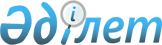 Об утверждении Правил сертификации и выдачи сертификата летной годности гражданского воздушного судна Республики КазахстанПриказ и.о Министра по инвестициям и развитию Республики Казахстан от 24 февраля 2015 года № 198. Зарегистрирован в Министерстве юстиции Республики Казахстан 17 сентября 2015 года № 12073.
      В соответствии с подпунктом 41-22) пункта 1 статьи 14 Закона Республики Казахстан от 15 июля 2010 года "Об использовании воздушного пространства Республики Казахстан и деятельности авиации" и подпунктом 1) статьи 10 Закона Республики Казахстан от 15 апреля 2013 года "О государственных услугах", ПРИКАЗЫВАЮ:
      Сноска. Преамбула - в редакции приказа Министра индустрии и инфраструктурного развития РК от 23.04.2020 № 221 (вводится в действие по истечении десяти календарных дней после дня его первого официального опубликования).


      1. Утвердить прилагаемые Правила сертификации и выдачи сертификата летной годности гражданского воздушного судна Республики Казахстан.
      2. Комитету гражданской авиации Министерства по инвестициям и развитию Республики Казахстан (Сейдахметов Б.К.) обеспечить:
      1) в установленном законодательством порядке государственную регистрацию настоящего приказа в Министерстве юстиции Республики Казахстан;
      2) в течение десяти календарных дней после государственной регистрации настоящего приказа в Министерстве юстиции Республики Казахстан направление его копии на официальное опубликование в периодических печатных изданиях и информационно-правовой системе "Әділет" республиканского государственного предприятия на праве хозяйственного ведения "Республиканский центр правовой информации Министерства юстиции Республики Казахстан";
      3) размещение настоящего приказа на интернет-ресурсе Министерства по инвестициям и развитию Республики Казахстан и на интранет-портале государственных органов;
      4) в течение десяти рабочих дней после государственной регистрации настоящего приказа в Министерстве юстиции Республики Казахстан представление в Юридический департамент Министерства по инвестициям и развитию Республики Казахстан сведений об исполнении мероприятий, предусмотренных подпунктами 1), 2) и 3) пункта 2 настоящего приказа.
      3. Контроль за исполнением настоящего приказа оставляю за собой.
      4. Настоящий приказ вводится в действие по истечении двадцати одного календарного дня после дня его первого официального опубликования.
      "СОГЛАСОВАН"   
      Министр здравоохранения   
      Республики Казахстан   
      ____________ Т. Дуйсенова   
      14 августа 2015 года
      "СОГЛАСОВАН"   
      Министр финансов   
      Республики Казахстан   
      ______________ Б. Султанов   
      "___" ____________ 2015 года
      "СОГЛАСОВАН"   
      Министр национальной экономики   
      Республики Казахстан   
      _________________ Е. Досаев   
      13 августа 2015 года
      "СОГЛАСОВАН"   
      Министр внутренних дел   
      Республики Казахстан   
      ______________ К. Касымов   
      22 июня 2015 года
      "СОГЛАСОВАН"   
      Министр энергетики   
      Республики Казахстан   
      ____________ В. Школьник   
      13 августа 2015 года Правила
сертификации и выдачи сертификата летной годности гражданского
воздушного судна Республики Казахстан
      Сноска. Правила в редакции приказа Министра индустрии и инфраструктурного развития РК от 31.07.2019 № 595 (вводится в действие с 01.08.2019). Глава 1. Общие положения
      1. Настоящие Правила сертификации и выдачи сертификата летной годности гражданских воздушных судов Республики Казахстан (далее – Правила) разработаны в соответствии с подпунктом 41-22) пункта 1 статьи 14, статьями 38 и 47 Закона Республики Казахстан от 15 июля 2010 года "Об использовании воздушного пространства Республики Казахстан и деятельности авиации" (далее – Закон), подпунктом 1) статьи 10 Закона Республики Казахстан от 15 апреля 2013 года "О государственных услугах" (далее – Закон о государственных услугах) и требованиями Международной организации гражданской авиации (далее – ИКАО).
      Сноска. Пункт 1 - в редакции приказа Министра индустрии и инфраструктурного развития РК от 23.04.2020 № 221 (вводится в действие по истечении десяти календарных дней после дня его первого официального опубликования).


      2. Настоящие Правила определяют порядок сертификации и выдачи сертификата летной годности гражданского воздушного судна Республики Казахстан (далее – Правила) и оказания государственных услуг "Выдача сертификата летной годности гражданского воздушного судна", "Выдача сертификата воздушного судна по шуму", "Выдача решения о признании сертификата летной годности гражданских воздушных судов, выданных иностранным государством", "Выдача разрешения на выполнение специального полета", "Выдача разрешения на использование радиопередающей аппаратуры" и "Выдача экспортного сертификата летной годности" (далее – государственные услуги в сфере поддержания летной годности).
      Сноска. Пункт 2 - в редакции приказа Министра индустрии и инфраструктурного развития РК от 23.04.2020 № 221 (вводится в действие по истечении десяти календарных дней после дня его первого официального опубликования).


      3. Устанавливается следующий срок действия на нижеуказанные документы с момента их выдачи:
      1) сертификат летной годности – один год;
      2) сертификат по шуму – бессрочный;
      3) экспортный сертификат – двадцать два рабочих дней;
      4) разрешение на выполнение специального полета (специальный сертификат летной годности) – не более тридцати календарных дней;
      5) разрешение на использование радиопередающую аппаратуру – бессрочный;
      6) решение о признании действительным сертификата летной годности гражданского воздушного судна, выданного иностранным государством (далее – решение о признании сертификата) – срок, указанный на сертификате летной годности гражданских воздушных судов, выданных иностранным государством.
      Сноска. Пункт 3 – в редакции приказа и.о. Министра индустрии и инфраструктурного развития РК от 06.03.2023 № 135 (вводится в действие по истечении десяти календарных дней после дня его первого официального опубликования).


      4. Воздушные суда, занятые в производстве полетов, имеют сертификаты летной годности, выданные или признанные уполномоченной организацией государства, в котором данное воздушное судно зарегистрировано. Без действующего сертификата летной годности воздушное судно к эксплуатации не допускается.
      5. В настоящих Правилах используются следующие термины и определения:
      1) уполномоченная организация в сфере гражданской авиации (далее – уполномоченная организация) – акционерное общество со стопроцентным участием государства в уставном капитале, осуществляющее деятельность, направленную на обеспечение устойчивого развития отрасли гражданской авиации Республики Казахстан, безопасности полетов и авиационной безопасности;
      2) разрешение на использование радиопередающей аппаратуры, установленной на гражданских воздушных судах – документ, выданный уполномоченной организацией, установленной на гражданских воздушных судах нормам летной годности;
      3) эксплуатационная документация воздушных судов – документация, регламентирующая летную и техническую эксплуатацию воздушных судов, включая его техническое обслуживание и ремонт, а также содержащая условия эксплуатации и эксплуатационные ограничения;
      4) формуляр воздушного судна, двигателей и основных агрегатов – основные документы для учета наработки (календарный ресурс, часовой ресурс, ресурс по посадкам) авиационной техники и ее технического состояния;
      5) сертификат летной годности гражданского воздушного судна – документ, выданный уполномоченной организацией (либо уполномоченным органом в сфере гражданской авиации), удостоверяющий соответствие гражданского воздушного судна нормам летной годности;
      6) заявка – обращение заявителя в уполномоченную организацию для получения сертификата летной годности, экспортного сертификата, сертификата по шуму, разрешения на специальный полет (специальный сертификат летной годности), разрешения на использование радиопередающей аппаратуры и Решения о признании сертификата;
      7) заявитель – физическое или юридическое лицо, обратившееся в уполномоченную организацию для получения сертификата летной годности, экспортного сертификата, сертификата по шуму, разрешения на специальный полет (специальный сертификат летной годности), разрешения на радиопередающую аппаратуру и Решения о признании сертификата;
      8) летная годность – техническое состояние воздушного судна, соответствующее летно-техническим характеристикам, которые обеспечивают его безопасность и летное качество;
      9) директива по летной годности – информация, направленная на поддержание летной годности воздушного судна, включая двигатели и воздушные винты, обеспечение безопасной эксплуатации воздушного судна, а также требования в отношении модификации, замены комплектующих или в проведении проверки воздушного судна и (или) внесении поправок в его эксплуатационные ограничения и в руководство по эксплуатации;
      10) нормы летной годности – требования к конструкции, параметрам и летным качествам воздушных судов и их компонентов, направленных на обеспечение безопасности полетов;
      11) экспортный сертификат летной годности – документ, выданный уполномоченной организацией (либо уполномоченным органом в сфере гражданской авиации), предназначенный для экспорта воздушного судна, исключенного из Государственного реестра гражданских воздушных судов Республики Казахстан;
      12) решение о признании действительным сертификата летной годности (далее – Решение) – документ установленного образца, выданный уполномоченной организацией, в сфере гражданской авиации, подтверждающий соответствие гражданского воздушного судна требованиям и стандартам ИКАО и нормам летной годности, установленным Республикой Казахстан;
      13) сертификат типа – документ, подтверждающий соответствие нормам летной годности конструкции типа гражданского воздушного судна;
      14) сертификат по шуму – документ, выданный уполномоченной организацией, удостоверяющий соответствие гражданского воздушного судна по шуму на местности;
      15) RNAV (Area navigation) – зональная навигация;
      16) Cat. III (CATEGORY) – условия ограниченной видимости;
      17) MNPS (minimum navigation performance specification) – минимальные требования к характеристикам навигационного оборудования.
      Сноска. Пункт 5 - в редакции приказа и.о. Министра индустрии и инфраструктурного развития РК от 30.12.2020 № 697 (вводится в действие по истечении десяти календарных дней после дня его первого официального опубликования); с изменениями, внесенными приказом и.о. Министра индустрии и инфраструктурного развития РК от 06.03.2023 № 135 (вводится в действие по истечении десяти календарных дней после дня его первого официального опубликования).


      6. За выдачу сертификата летной годности гражданского воздушного судна (первичное получение сертификата летной годности гражданского воздушного судна, выдача сертификата летной годности гражданского воздушного судна, ранее имевшего сертификат летной годности, выдача сертификата летной годности гражданского воздушного судна, не имеющего утвержденной типовой конструкции, продление сертификата летной годности гражданского воздушного судна) взимается плата в порядке, определенным приказом исполняющего обязанности Министра индустрии и инфраструктурного развития Республики Казахстан от 24 марта 2023 года № 177 "Об утверждении Правил взимания платежей в сфере гражданской авиации Республики Казахстан" (зарегистрирован в Реестре государственной регистрации нормативных правовых актов № 32120) (далее – Правила взимания платежей в сфере гражданской авиации).
      Размер платы определен приказом Министра индустрии и инфраструктурного развития Республики Казахстан от 17 марта 2023 года № 167 "Об утверждении перечня платных услуг уполномоченной организации в сфере гражданской авиации и ставок платежей в сфере гражданской авиации" (зарегистрирован в Реестре государственной регистрации нормативных правовых актов № 32089) (далее – Перечень платных услуг уполномоченной организации в сфере гражданской авиации и ставок платежей в сфере гражданской авиации).
      Сертификация летной годности гражданских воздушных судов осуществляется после поступления платы в бюджет уполномоченной организации.
      Сноска. Пункт 6 - в редакции приказа Министра транспорта РК от 17.01.2024 № 30 (вводится в действие по истечении шестидесяти календарных дней после дня его первого официального опубликования).

 Глава 2. Порядок сертификации и выдача сертификата летной годности Параграф 1. Сертификация и выдача сертификата летной годности
      7. Для получения сертификата летной годности гражданского воздушного судна заявитель направляет в уполномоченную организацию через веб-портал "электронного правительства" (далее – портал) заявку, по форме согласно приложению 1 к настоящим Правилам и пакет документов по перечню, предусмотренному в перечне основных требований к оказанию государственной услуги "Выдача сертификата летной годности гражданского воздушного судна" (далее – Перечень основных требований к оказанию государственной услуги по выдаче сертификата летной годности) согласно приложению 1-1 к настоящим Правилам.
      Акт проверки технического состояния и определения годности воздушного судна к полетам (далее – акт проверки) представляемый с пакетом документов составляется по форме, согласно приложению 2 к настоящим Правилам.
      Перечень основных требований к оказанию государственной услуги изложен в Перечне основных требований к оказанию государственной услуги по выдаче сертификата летной годности.
      При обращении на портал, заявителю в "личный кабинет" направляется статус о принятии запроса для оказания государственной услуги с указанием даты получения результата оказания государственной услуги.
      При обращении заявителя после окончания рабочего времени, в выходные и праздничные дни согласно трудовому законодательству Республики Казахстан, регистрация заявки по оказанию государственной услуги осуществляется следующим рабочим днем.
      Сведения о документах, удостоверяющих личность, о государственной регистрации (перерегистрации) юридического лица, о государственной регистрации в качестве индивидуального предпринимателя, о государственной регистрации гражданского воздушного судна, сертификата эксплуатанта, свидетельства на право выполнения авиационных работ, свидетельства на право выполнения полетов уполномоченная организация получает из соответствующих государственных информационных систем через шлюз "электронного правительства".
      Истребование от заявителя документов, которые могут быть получены из информационных систем, не допускается.
      Сноска. Пункт 7 - в редакции приказа Министра транспорта РК от 17.01.2024 № 30 (вводится в действие по истечении шестидесяти календарных дней после дня его первого официального опубликования).


      7-1. Уплаченные суммы сбора за сертификационное обследование летной годности гражданских воздушных судов признаются излишне уплаченными при условии подтверждения уполномоченной организацией факта несовершения действий, для осуществления которых требуется уплата таких платежей.
      Несовершением действий уполномоченной организации является неосуществление сертификационного обследования летной годности воздушного судна в сроки, определенные настоящим Правилами.
      Сноска. Правила дополнены пунктом 7-1 в соответствии с приказом и.о. Министра индустрии и инфраструктурного развития РК от 30.12.2020 № 697 (вводится в действие по истечении десяти календарных дней после дня его первого официального опубликования).


      8. Уполномоченная организация осуществляет регистрацию документов, в день их поступления.
      Сноска. Пункт 8 - в редакции приказа Министра индустрии и инфраструктурного развития РК от 23.04.2020 № 221 (вводится в действие по истечении десяти календарных дней после дня его первого официального опубликования).


      8-1. Срок рассмотрения документов и выдача сертификата летной годности составляет 20 (двадцать) рабочих дней.
      В случае необходимости проведения дополнительного изучения или проверки либо несоответствия заявителя сертификационным требованиям, не препятствующее осуществлению деятельности при условии его устранения, срок рассмотрения продлевается до 20 (двадцати) рабочих дней о чем, до истечения срока, указанного в части первой настоящего пункта, через портал в "личный кабинет" заявителя направляется уведомление заявителю в течение 3 (трех) рабочих дней с момента продления срока рассмотрения.
      Сноска. Правила дополнены пунктом 8-1 в соответствии с приказом Министра индустрии и инфраструктурного развития РК от 23.04.2020 № 221 (вводится в действие по истечении десяти календарных дней после дня его первого официального опубликования); в редакции приказа и.о. Министра индустрии и инфраструктурного развития РК от 30.12.2020 № 697 (вводится в действие по истечении десяти календарных дней после дня его первого официального опубликования).


      9. При представлении заявителем на портал неполного пакета документов по перечню, предусмотренному в Перечне основных требований к оказанию государственной услуги по выдаче сертификата летной годности, и (или) документов с истекшим сроком действия уполномоченная организация отказывает в приеме заявки.
      При представлении заявителем полного пакета документов, предусмотренных в Перечне основных требований к оказанию государственной услуги по выдаче сертификата летной годности, уполномоченная организация проверяет соответствие заявителя и представленных материалов, данных и сведений, необходимых для оказания государственной услуги нормам летной годности гражданских воздушных судов Республики Казахстан, утвержденных приказом исполняющего обязанности Министра по инвестициям и развитию Республики Казахстан от 27 марта 2015 года № 367 (зарегистрирован в Реестре государственной регистрации нормативных правовых актов № 12038) (далее – нормы летной годности гражданских воздушных судов Республики Казахстан), Закона и авиационным стандартам ИКАО и осуществляет сертификационное обследование летной годности воздушного судна в течение 10 (десяти) рабочих дней.
      При сертификационном обследовании летной годности новых, ранее не эксплуатированных, гражданских воздушных судов (при приемке с завода-изготовителя) осмотр воздушного судна не проводится при наличии положительного акта оценки, составленного при государственной регистрации, подтверждающего соответствие воздушного судна нормам летной годности и действующего на момент подачи заявки на выдачу сертификата летной годности гражданского воздушного судна.
      Положительный акт оценки, составленный при государственной регистрации новых, ранее не эксплуатированных, гражданских воздушных судов (при приемке с завода-изготовителя), действует в течение 30 (тридцати) календарных дней.
      Сноска. Пункт 9 - в редакции приказа Министра транспорта РК от 17.01.2024 № 30 (вводится в действие по истечении шестидесяти календарных дней после дня его первого официального опубликования).


      9-1. В срок не менее чем за 2 (два) рабочих дня до начала проведения сертификационного обследования, через портал в "личный кабинет" заявителя направляется уведомление подписанный ЭЦП уполномоченного лица уполномоченной организации в произвольной форме, содержащее информацию о дате начала, возможных изменениях и дополнениях к процедуре сертификации.
      Сноска. Правила дополнены пунктом 9-1 в соответствии с приказом Министра индустрии и инфраструктурного развития РК от 23.04.2020 № 221 (вводится в действие по истечении десяти календарных дней после дня его первого официального опубликования); в редакции приказа Министра индустрии и инфраструктурного развития РК от 01.04.2022 № 175 (вводится в действие по истечении шестидесяти календарных дней после дня его первого официального опубликования).


      9-2. По результатам проведенных работ по проверке эксплуатационной документации и осмотра воздушного судна с использованием инструктивного материала (в соответствии с программой сертификационного обследования), уполномоченная организация в течение 2 (двух) рабочих дней составляет акт оценки о годности к эксплуатации гражданского воздушного судна (далее – акт оценки) согласно приложению 2-1 к настоящим Правилам, являющийся неотъемлемой частью программы сертификационного обследования.
      На основании положительного акта оценки, уполномоченной организацией оформляется Сертификат летной годности согласно приложению 3 к настоящим Правилам либо на основании отрицательного акта оценки оформляется мотивированный ответ об отказе в оказании государственной услуги по основаниям указанным в пункте 9 Перечня основных требований к оказанию государственной услуги по выдаче сертификата летной годности.
      При выявлении оснований для отказа в оказании государственной услуги уполномоченная организация уведомляет заявителя о предварительном решении об отказе в оказании государственной услуги, а также времени, дате и месте (способе) проведения заслушивания для возможности выразить заявителю позицию по предварительному решению.
      Уведомление о заслушивании направляется не менее чем за 3 (три) рабочих дня до завершения срока оказания государственной услуги согласно статьи 73 Административного процедурно-процессуального кодекса Республики Казахстан (далее – АППК РК). Заслушивание проводится не позднее 2 (двух) рабочих дней со дня уведомления.
      По итогам заслушивания формируется результат оказания государственной услуги, либо мотивированный отказ в оказании государственной услуги.
      Результат государственной услуги направляется в "личный кабинет" заявителя на портале в форме электронного документа, подписанного ЭЦП уполномоченного лица уполномоченной организации.
      Сноска. Правила дополнены пунктом 9-2 в соответствии с приказом Министра индустрии и инфраструктурного развития РК от 23.04.2020 № 221 (вводится в действие по истечении десяти календарных дней после дня его первого официального опубликования); в редакции приказа Министра индустрии и инфраструктурного развития РК от 04.11.2022 № 611 (вводится в действие по истечении шестидесяти календарных дней после дня его первого официального опубликования).

      10. Исключен приказом Министра индустрии и инфраструктурного развития РК от 23.04.2020 № 221 (вводится в действие по истечении десяти календарных дней после дня его первого официального опубликования).


      11. Сертификационное обследование летной годности воздушного судна осуществляется уполномоченной организацией с использованием инструктивного материала, разработанной уполномоченной организацией для государственных авиационных инспекторов (типовой программы оценки летной годности воздушного судна утверждаемой уполномоченной организацией).
      12. Заявитель обеспечивает доступ авиационным инспекторам к сертифицируемому воздушному судну и предъявляет эксплуатационную документацию для оценки соответствия воздушного судна нормам летной годности.
      13. В случае выявления несоответствия сертификационным требованиям, не препятствующее осуществлению деятельности при условии его устранения, уполномоченная организация устанавливает срок для устранения выявленного несоответствия, не превышающий 3 (трех) месяцев с момента его выявления. 
      Заявителем в срок 10 (десять) рабочих дней со дня подписания акта оценки представляется план корректирующих действий по их устранению. 
      На основе оценки мер, предложенных заявителем по устранению выявленных несоответствий, в течение 2 (двух) рабочих дней утверждается план корректирующих действий либо возвращается на доработку с обоснованием ее причин. 
      Срок, указанный в плане корректирующих действий, продлевается уполномоченной организацией при условии предоставления заявителем обоснования о необходимости его изменения.
      Сноска. Пункт 13 - в редакции приказа Министра индустрии и инфраструктурного развития РК от 23.04.2020 № 221 (вводится в действие по истечении десяти календарных дней после дня его первого официального опубликования).


      14. Уполномоченная организация контролирует представление заявителем плана корректирующих действий и (или) выполнение корректирующих действий в установленные планом сроки.
      Если заявитель не представляет приемлемый план корректирующих действий или не выполняет корректирующие действия в сроки, уполномоченная организация отказывает в выдаче сертификата летной годности.
      После устранения выявленных несоответствий, заявитель представляет для проверки уполномоченной организации справку в произвольной форме о выполнении корректирующих действий в установленные планом сроки с приложением подтверждающей документации.
      15. По результатам положительного заключения проверки оформляется Сертификат летной годности либо мотивированный ответ об отказе в оказании государственной услуги в соответствии с частью второй пункта 9-2 настоящих Правил.
      Результат оказания государственной услуги направляется способом указанным в части третьей пункта 9-2 настоящих Правил.
      Уполномоченная организация обеспечивает внесение данных в информационную систему мониторинга оказания государственных услуг о стадии оказания государственной услуги "Выдача сертификата летной годности гражданского воздушного судна" в соответствии с Правилами внесения данных в информационную систему мониторинга оказания государственных услуг о стадии оказания государственной услуги утвержденный приказом исполняющего обязанности Министра транспорта и коммуникаций Республики Казахстан от 14 июня 2013 года № 452 (зарегистрирован в Реестре государственной регистрации нормативных правовых актов за № 8555) (далее – Правила внесения данных в ИС).
      Уполномоченный орган в сфере гражданской авиации в течение трех рабочих дней после государственной регистрации приказа, направляет информацию о внесенных изменениях и (или) дополнениях в настоящие Правила, определяющие порядок оказания государственной услуги, оператору информационно-коммуникационной инфраструктуры "электронного правительства", услугодателю и в Единый контакт-центр.
      Сноска. Пункт 15 - в редакции приказа Министра индустрии и инфраструктурного развития РК от 04.11.2022 № 611 (вводится в действие по истечении шестидесяти календарных дней после дня его первого официального опубликования).

 Параграф 2. Приостановление действия и отзыв сертификата летной годности
      16. Уполномоченная организация приостанавливает действие сертификата летной годности в случаях обнаружений несоответствий воздушного судна нормам летной годности гражданских воздушных судов, утвержденным приказом исполняющего обязанности Министра по инвестициям и развитию Республики Казахстан от 27 марта 2015 года № 367 (зарегистрированный в Реестре государственный регистрации нормативных правовых актов № 12038).
      17. В случае приостановления действия сертификата летной годности уполномоченная организация указывает причину приостановления действия сертификата летной годности.
      В случае не устранения несоответствия воздушного судна нормам летной годности в течение шести месяцев со дня приостановления сертификат летной годности отзывается.
      18. Возобновление действия сертификата летной годности в случае его приостановления осуществляется уполномоченной организацией только после устранения эксплуатантом выявленных несоответствий.
      19. В случае приостановления действия сертификата летной годности или его отзыва уполномоченная организация незамедлительно информирует эксплуатанта и службу аэронавигационной информации о принятом решении. Глава 3. Выдача сертификата по шуму
      20. Гражданское воздушное судно, предназначенное для эксплуатации в Республике Казахстан, сертифицируется уполномоченной организацией на соответствие требованиям ИКАО относительно шума на местности с выдачей сертификата по шуму, являющегося приложением к сертификату летной годности гражданского воздушного судна.
      21. Сертификат по шуму выдается уполномоченной организацией через портал по форме, согласно приложению 4 к настоящим Правилам. Для получения сертификата по шуму заявитель предоставляет сведения в соответствии с Правилами государственной регистрации гражданских воздушных судов Республики Казахстан и прав на них, утвержденные приказом Министра по инвестициям и развитию Республики Казахстан от 30 июня 2017 года № 409 (зарегистрирован в Реестре государственной регистрации нормативных правовых актов за № 15553) (далее – Правила государственной регистрации гражданских воздушных судов).
      21-1. Для получения (отдельной услуги) сертификата воздушного судна по шуму заявитель направляет в уполномоченную организацию через портал заявку для получения сертификата воздушного судна по шуму согласно приложению 3-1 к настоящим Правилам.
      Перечень основных требований к оказанию государственной услуги, включающий характеристики процесса, формы, содержание и результат оказания, а также иные сведения с учетом особенностей предоставления государственной услуги изложены в перечне основных требований к оказанию государственной услуги "Выдача сертификата воздушного судна по шуму" (далее – Перечень основных требований к оказанию государственной услуги по выдаче сертификата по шуму) по форме, согласно приложению 3-2 к настоящим Правилам.
      Сноска. Правила дополнены пунктом 21-1 в соответствии с приказом Министра индустрии и инфраструктурного развития РК от 23.04.2020 № 221 (вводится в действие по истечении десяти календарных дней после дня его первого официального опубликования); в редакции приказа Министра индустрии и инфраструктурного развития РК от 04.11.2022 № 611 (вводится в действие по истечении шестидесяти календарных дней после дня его первого официального опубликования).


      21-2 В случае обращения через портал заявителю в "личный кабинет" направляется статус о принятии запроса для оказания государственной услуги с указанием даты получения результата оказания государственной услуги. 
      Сноска. Правила дополнены пунктом 21-2 в соответствии с приказом Министра индустрии и инфраструктурного развития РК от 23.04.2020 № 221 (вводится в действие по истечении десяти календарных дней после дня его первого официального опубликования).


      21-3. В случае обращения заявителя после окончания рабочего времени, в выходные и праздничные дни согласно трудовому законодательству Республики Казахстан, регистрация заявки по оказанию государственной услуги осуществляется следующим рабочим днем.
      Сноска. Правила дополнены пунктом 21-3 в соответствии с приказом Министра индустрии и инфраструктурного развития РК от 23.04.2020 № 221 (вводится в действие по истечении десяти календарных дней после дня его первого официального опубликования).


      21-4. Срок рассмотрения заявки и выдача сертификата воздушного судна по шуму составляет 5 (пять) рабочих дней.
      По выбору услугополучателя государственная услуга "Выдача сертификата воздушного судна по шуму" оказывается по принципу "одного заявления" в совокупности с государственной услугой "Выдача свидетельств о государственной регистрации гражданских воздушных судов Республики Казахстан" (далее – услуга по принципу "одного заявления").
      Срок оказания услуги по принципу "одного заявления" составляет 25 рабочих дней, из них:
      срок выдачи свидетельств о государственной регистрации гражданских воздушных судов Республики Казахстан составляет 20 (двадцать) рабочих дней;
      срок выдачи сертификата воздушного судна по шуму составляет 5 (пять) рабочих дней;
      государственная услуга "Выдача свидетельств о государственной регистрации гражданских воздушных судов Республики Казахстан" оказывается отдельно, в соответствии с Правилами государственной регистрации гражданских воздушных судов Республики Казахстан и прав на них, утвержденными приказом Министра по инвестициям и развитию Республики Казахстан от 30 июня 2017 года № 409 (зарегистрирован в Реестре государственной регистрации нормативно-правовых актов за № 15553).
      Сноска. Правила дополнены пунктом 21-4 в соответствии с приказом Министра индустрии и инфраструктурного развития РК от 23.04.2020 № 221 (вводится в действие по истечении десяти календарных дней после дня его первого официального опубликования); в редакции приказа Министра индустрии и инфраструктурного развития РК от 04.11.2022 № 611 (вводится в действие по истечении шестидесяти календарных дней после дня его первого официального опубликования).


      21-5. Уполномоченная организация осуществляет регистрацию документов, в день их поступления.
      Сведения о документах, удостоверяющих личность, о государственной регистрации (перерегистрации) юридического лица, о государственной регистрации в качестве индивидуального предпринимателя, уполномоченная организация получает из соответствующих государственных информационных систем через шлюз "электронного правительства".
      Сноска. Правила дополнены пунктом 21-5 в соответствии с приказом Министра индустрии и инфраструктурного развития РК от 23.04.2020 № 221 (вводится в действие по истечении десяти календарных дней после дня его первого официального опубликования); в редакции приказа Министра индустрии и инфраструктурного развития РК от 01.04.2022 № 175 (вводится в действие по истечении шестидесяти календарных дней после дня его первого официального опубликования).


      21-6. По результатам рассмотрения заявки на соответствие норм летной годности гражданских воздушных судов Республики Казахстан, Закона и авиационным стандартам ИКАО уполномоченная организация оформляет сертификат воздушного судна по шуму согласно приложению 4 к настоящим Правилам либо мотивированный ответ об отказе в оказании государственной услуги по основаниям указанным в пункте 9 Перечня основных требований к оказанию государственной услуги по выдаче сертификата по шуму и направляет на портал в "личный кабинет" заявителя в форме электронного документа, подписанного ЭЦП уполномоченного лица уполномоченной организации.
      При выявлении оснований для отказа в оказании государственной услуги уполномоченная организация уведомляет заявителя о предварительном решении об отказе в оказании государственной услуги, а также времени, дате и месте (способе) проведения заслушивания для возможности выразить заявителю позицию по предварительному решению.
      Уведомление о заслушивании направляется не менее чем за 3 (три) рабочих дня до завершения срока оказания государственной услуги согласно статьи 73 АППК РК. Заслушивание проводится не позднее 2 (двух) рабочих дней со дня уведомления.
      По итогам заслушивания формируется результат оказания государственной услуги, либо мотивированный отказ в оказании государственной услуги.
      Сноска. Правила дополнены пунктом 21-6 в соответствии с приказом Министра индустрии и инфраструктурного развития РК от 23.04.2020 № 221 (вводится в действие по истечении десяти календарных дней после дня его первого официального опубликования); в редакции приказа Министра индустрии и инфраструктурного развития РК от 04.11.2022 № 611 (вводится в действие по истечении шестидесяти календарных дней после дня его первого официального опубликования).


      21-7. Уполномоченная организация обеспечивает внесение данных в информационную систему мониторинга оказания государственных услуг о стадии оказания государственной услуги "Выдача сертификата воздушного судна по шуму" в соответствии с Правилами внесения данных в ИС.
      Уполномоченный орган в сфере гражданской авиации в течение трех рабочих дней после государственной регистрации приказа, направляет информацию о внесенных изменениях и (или) дополнениях в настоящие Правила, определяющие порядок оказания государственной услуги, оператору информационно-коммуникационной инфраструктуры "электронного правительства", услугодателю и в Единый контакт-центр.
      Сноска. Правила дополнены пунктом 21-7 в соответствии с приказом Министра индустрии и инфраструктурного развития РК от 23.04.2020 № 221 (вводится в действие по истечении десяти календарных дней после дня его первого официального опубликования); в редакции приказа Министра индустрии и инфраструктурного развития РК от 04.11.2022 № 611 (вводится в действие по истечении шестидесяти календарных дней после дня его первого официального опубликования).


      22. Порядок приостановления действия и отзыва сертификата по шуму осуществляется в порядке, предусмотренном согласно параграфом 2 главы 2 настоящих Правил. Глава 4. Порядок признание сертификатов летной годности гражданских воздушных судов, выданных иностранным государством Параграф 1. Признания сертификата летной годности гражданских воздушных судов, выданных иностранным государством
      23. Порядок признания сертификатов летной годности гражданских воздушных судов, выданных иностранным государством, применяется при внесении гражданских воздушных судов в Государственный реестр гражданских воздушных судов Республики Казахстан при условии, что требования в соответствии с которыми выдан сертификат летной годности, соответствуют требованиям и стандартам ИКАО и нормам летной годности гражданских воздушных судов Республики Казахстан, установленные приказом исполняющего обязанности Министра по инвестициям и развитию Республики Казахстан от 27 марта 2015 года № 367 (зарегистрирован в Реестре государственной регистрации нормативных правовых актов за № 12038) (далее – нормы летной годности).
      24. Для получения Решения о признании сертификата летной годности гражданских воздушных судов, выданных иностранным государством, заявитель направляет в уполномоченную организацию через портал заявку для признания сертификата летной годности гражданского воздушного судна, выданного иностранным государством согласно приложению 5 к настоящим Правилам и пакет документов по перечню, предусмотренному пунктом 8 перечня основных требований к оказанию государственной услуги "Выдача решения о признании сертификата летной годности гражданских воздушных судов, выданных иностранным государством" (далее – Перечень основных требований к оказанию государственной услуги по выдаче решения о признании сертификата летной годности) по форме, согласно приложению 5-1 к настоящим Правилам.
      Перечень основных требований к оказанию государственной услуги, включающий характеристики процесса, формы, содержание и результат оказания, а также иные сведения с учетом особенностей предоставления государственной услуги изложены в Перечне основных требований к оказанию государственной услуги по выдаче решения о признании сертификата летной годности.
      Сноска. Пункт 24 - в редакции приказа Министра индустрии и инфраструктурного развития РК от 04.11.2022 № 611 (вводится в действие по истечении шестидесяти календарных дней после дня его первого официального опубликования).


      25. В случае обращения через портал заявителю в "личный кабинет" направляется статус о принятии запроса для оказания государственной услуги с указанием даты получения результата оказания государственной услуги.
      Сноска. Пункт 25 - в редакции приказа Министра индустрии и инфраструктурного развития РК от 23.04.2020 № 221 (вводится в действие по истечении десяти календарных дней после дня его первого официального опубликования).


      25-1. В случае обращения заявителя после окончания рабочего времени, в выходные и праздничные дни согласно трудовому законодательству Республики Казахстан, регистрация заявки по оказанию государственной услуги осуществляется следующим рабочим днем.
      Сноска. Правила дополнены пунктом 25-1 в соответствии с приказом Министра индустрии и инфраструктурного развития РК от 23.04.2020 № 221 (вводится в действие по истечении десяти календарных дней после дня его первого официального опубликования).


      26. Срок рассмотрения заявки и выдача решения о признании сертификата летной годности гражданских воздушных судов, выданных иностранным государством составляет 5 (пять) рабочих дней.
      Сноска. Пункт 26 - в редакции приказа Министра индустрии и инфраструктурного развития РК от 23.04.2020 № 221 (вводится в действие по истечении десяти календарных дней после дня его первого официального опубликования).


      26-1. Уполномоченная организация осуществляет регистрацию документов, в день их поступления.
      Сведения о документах, удостоверяющих личность, о государственной регистрации (перерегистрации) юридического лица, о государственной регистрации в качестве индивидуального предпринимателя, о государственной регистрации гражданского воздушного судна, сертификата эксплуатанта, свидетельства на право выполнения авиационных работ, свидетельства на право выполнения полетов уполномоченная организация получает из соответствующих государственных информационных систем через шлюз "электронного правительства".
      Сноска. Правила дополнены пунктом 26-1 в соответствии с приказом Министра индустрии и инфраструктурного развития РК от 23.04.2020 № 221 (вводится в действие по истечении десяти календарных дней после дня его первого официального опубликования); в редакции приказа Министра индустрии и инфраструктурного развития РК от 01.04.2022 № 175 (вводится в действие по истечении шестидесяти календарных дней после дня его первого официального опубликования).


      26-2. По результатам рассмотрения заявки на соответствие норм летной годности гражданских воздушных судов Республики Казахстан, Закона и авиационным стандартам ИКАО уполномоченная организация оформляет решение о признании действительным сертификата летной годности согласно приложению 6 к настоящим Правилам либо мотивированный ответ об отказе в оказании государственной услуги по основаниям указанным в пункте 9 Перечня основных требований к оказанию государственной услуги по выдаче решения о признании сертификата летной годности и направляет на портал в "личный кабинет" заявителя в форме электронного документа, подписанного ЭЦП уполномоченного лица уполномоченной организации.
      При выявлении оснований для отказа в оказании государственной услуги уполномоченная организация уведомляет заявителя о предварительном решении об отказе в оказании государственной услуги, а также времени, дате и месте (способе) проведения заслушивания для возможности выразить заявителю позицию по предварительному решению.
      Уведомление о заслушивании направляется не менее чем за 3 (три) рабочих дня до завершения срока оказания государственной услуги согласно статьи 73 АППК РК. Заслушивание проводится не позднее 2 (двух) рабочих дней со дня уведомления.
      По итогам заслушивания формируется результат оказания государственной услуги, либо мотивированный отказ в оказании государственной услуги.
      Сноска. Правила дополнены пунктом 26-2 в соответствии с приказом Министра индустрии и инфраструктурного развития РК от 23.04.2020 № 221 (вводится в действие по истечении десяти календарных дней после дня его первого официального опубликования); в редакции приказа Министра индустрии и инфраструктурного развития РК от 04.11.2022 № 611 (вводится в действие по истечении шестидесяти календарных дней после дня его первого официального опубликования).


      26-3. Уполномоченная организация обеспечивает внесение данных в информационную систему мониторинга оказания государственных услуг о стадии оказания государственной услуги "Выдача решения о признании сертификата летной годности гражданских воздушных судов, выданных иностранным государством" в соответствии с Правилами внесения данных в ИС.
      Уполномоченный орган в сфере гражданской авиации в течение трех рабочих дней после государственной регистрации приказа, направляет информацию о внесенных изменениях и (или) дополнениях в настоящие Правила, определяющие порядок оказания государственной услуги, оператору информационно-коммуникационной инфраструктуры "электронного правительства", услугодателю и в Единый контакт-центр.
      Сноска. Правила дополнены пунктом 26-3 в соответствии с приказом Министра индустрии и инфраструктурного развития РК от 23.04.2020 № 221 (вводится в действие по истечении десяти календарных дней после дня его первого официального опубликования); в редакции приказа Министра индустрии и инфраструктурного развития РК от 04.11.2022 № 611 (вводится в действие по истечении шестидесяти календарных дней после дня его первого официального опубликования).

 Глава 5. Порядок выдачи разрешения на выполнение специального полета воздушного судна (специальный сертификат летной годности), разрешения на использование радиопередающей аппаратуры, установленной на гражданских воздушных судах и экспортного сертификата летной годности воздушного судна Параграф 1. Выдача разрешения на выполнение специального полета воздушного судна (специальный сертификат летной годности)
      27. Разрешение на выполнение специального полета (специальный сертификат летной годности) выдается воздушному судну, зарегистрированному в Государственном реестре гражданских воздушных судов, кроме случаев предусмотренных статьей 44 Закона, и не имеющему действующего сертификата летной годности или не соответствующему установленным требованиям для выдачи сертификата летной годности, но на основе оценки эксплуатанта и уполномоченной организации в состоянии выполнять безопасный полет при установленных ниже условиях и в следующих целях:
      1) облет после производства новых воздушных судов;
      2) облет после технического обслуживания и (или) ремонта в соответствии с эксплуатационной (ремонтной) документацией либо облет с целью подтверждения технических характеристик;
      3) доставка или экспорт воздушного судна;
      4) полет воздушного судна для оценки заказчиком или уполномоченной организации;
      5) выставки и авиашоу;
      6) полет воздушного судна к месту выполнения технического обслуживания, ремонта или к месту текущего базирования;
      7) полет воздушного судна с максимальной сертифицированной взлетной массой для полетов за пределами безопасного расстояния полета над водой или над землей в зонах, не имеющих соответствующих условий для посадки или соответствующего количества топлива;
      8) достижение рекордов, участие в авиационных соревнованиях и аналогичные соревнования;
      9) деятельность воздушных судов или типов воздушных судов на территории Республики Казахстан, для которых сертификат летной годности или другой аналогичный документ не требуется в соответствии с законодательством Республики Казахстан.
      Сноска. Пункт 27 – в редакции приказа и.о. Министра индустрии и инфраструктурного развития РК от 06.03.2023 № 135 (вводится в действие по истечении десяти календарных дней после дня его первого официального опубликования).

      27-1. Перед выдачей разрешения на выполнение специального полета уполномоченная организация в сфере гражданской авиации обязана провести оценку состояния воздушного судна для безопасного выполнения полета и установить необходимые ограничения на его эксплуатацию. При выполнении специального полета перевозка пассажиров на борту воздушного судна не допускается.

      Сноска. Правила дополнены пунктом 27-1 в соответствии с приказом и.о. Министра индустрии и инфраструктурного развития РК от 06.03.2023 № 135 (вводится в действие по истечении десяти календарных дней после дня его первого официального опубликования).


      28. Для получения разрешения на выполнение специального полета (специальный сертификат летной годности) заявитель направляет в уполномоченную организацию через портал заявку по форме, согласно приложению 7 к настоящим Правилам.
      Перечень основных требований к оказанию государственной услуги, включающий характеристики процесса, формы, содержание и результат оказания, а также иные сведения с учетом особенностей предоставления государственной услуги изложены в перечне основных требований к оказанию государственной услуги "Выдача разрешения на выполнение специального полета" (далее – Перечень основных требований к оказанию государственной услуги по выдаче разрешения на выполнение специального полета) по форме, согласно приложению 7-1 к настоящим Правилам.
      Сноска. Пункт 28 - в редакции приказа Министра индустрии и инфраструктурного развития РК от 04.11.2022 № 611 (вводится в действие по истечении шестидесяти календарных дней после дня его первого официального опубликования).


      28-1. В случае обращения через портал заявителю в "личный кабинет" направляется статус о принятии запроса для оказания государственной услуги с указанием даты получения результата оказания государственной услуги. 
      Сноска. Правила дополнены пунктом 28-1 в соответствии с приказом Министра индустрии и инфраструктурного развития РК от 23.04.2020 № 221 (вводится в действие по истечении десяти календарных дней после дня его первого официального опубликования).


      28-2. В случае обращения заявителя после окончания рабочего времени, в выходные и праздничные дни согласно трудовому законодательству Республики Казахстан, регистрация заявки по оказанию государственной услуги осуществляется следующим рабочим днем.
      Сноска. Правила дополнены пунктом 28-2 в соответствии с приказом Министра индустрии и инфраструктурного развития РК от 23.04.2020 № 221 (вводится в действие по истечении десяти календарных дней после дня его первого официального опубликования).


      28-3. Срок рассмотрения заявки и выдача разрешения на выполнение специального полета составляет 3 (три) рабочих дня. 
      Сноска. Правила дополнены пунктом 28-3 в соответствии с приказом Министра индустрии и инфраструктурного развития РК от 23.04.2020 № 221 (вводится в действие по истечении десяти календарных дней после дня его первого официального опубликования).


      28-4. Уполномоченная организация осуществляет регистрацию документов, в день их поступления.
      Сведения о документах, удостоверяющих личность, о государственной регистрации (перерегистрации) юридического лица, о государственной регистрации в качестве индивидуального предпринимателя, о государственной регистрации гражданского воздушного судна, сертификата эксплуатанта, свидетельства на право выполнения авиационных работ, свидетельства на право выполнения полетов уполномоченная организация получает из соответствующих государственных информационных систем через шлюз "электронного правительства".
      Сноска. Правила дополнены пунктом 28-4 в соответствии с приказом Министра индустрии и инфраструктурного развития РК от 23.04.2020 № 221 (вводится в действие по истечении десяти календарных дней после дня его первого официального опубликования).


      29. По результатам рассмотрения заявки на соответствие норм летной годности гражданских воздушных судов Республики Казахстан, Закона и авиационным стандартам ИКАО уполномоченная организация оформляет специальный сертификат летной годности без права выполнения коммерческих перевозок согласно приложению 8 к настоящим Правилам либо мотивированный ответ об отказе в оказании государственной услуги по основаниям указанным в пункте 9 Перечня основных требований к оказанию государственной услуги по выдаче разрешения на выполнение специального полета и направляет на портал в "личный кабинет" заявителя в форме электронного документа, подписанного ЭЦП уполномоченного лица уполномоченной организации.
      При выявлении оснований для отказа в оказании государственной услуги уполномоченная организация уведомляет заявителя о предварительном решении об отказе в оказании государственной услуги, а также времени, дате и месте (способе) проведения заслушивания для возможности выразить заявителю позицию по предварительному решению.
      Уведомление о заслушивании направляется не менее чем за 3 (три) рабочих дня до завершения срока оказания государственной услуги согласно статьи 73 АППК РК. Заслушивание проводится не позднее 2 (двух) рабочих дней со дня уведомления.
      По итогам заслушивания формируется результат оказания государственной услуги, либо мотивированный отказ в оказании государственной услуги.
      Сноска. Пункт 29 - в редакции приказа Министра индустрии и инфраструктурного развития РК от 04.11.2022 № 611 (вводится в действие по истечении шестидесяти календарных дней после дня его первого официального опубликования).

      30. Исключен приказом Министра индустрии и инфраструктурного развития РК от 23.04.2020 № 221 (вводится в действие по истечении десяти календарных дней после дня его первого официального опубликования).


      30-1. Уполномоченная организация обеспечивает внесение данных в информационную систему мониторинга оказания государственных услуг о стадии оказания государственной услуги "Выдача разрешения на выполнение специального полета" в соответствии с Правилами внесения данных в ИС.
      Уполномоченный орган в сфере гражданской авиации в течение трех рабочих дней после государственной регистрации приказа, направляет информацию о внесенных изменениях и (или) дополнениях в настоящие Правила, определяющие порядок оказания государственной услуги, оператору информационно-коммуникационной инфраструктуры "электронного правительства", услугодателю и в Единый контакт-центр.
      Сноска. Правила дополнены пунктом 30-1 в соответствии с приказом Министра индустрии и инфраструктурного развития РК от 23.04.2020 № 221 (вводится в действие по истечении десяти календарных дней после дня его первого официального опубликования); в редакции приказа Министра индустрии и инфраструктурного развития РК от 04.11.2022 № 611 (вводится в действие по истечении шестидесяти календарных дней после дня его первого официального опубликования).

 Параграф 2. Выдачи разрешения на использование радиопередающей аппаратуры, установленной на гражданских воздушных судах
      31. В случае, если на гражданских воздушных судах установлена радиопередающая аппаратура уполномоченной организацией выдается разрешение на использование радиопередающей аппаратуры.
      Для получения разрешения на использование радиопередающей аппаратуры заявитель представляет в уполномоченную организацию через портал сведения по форме, согласно приложению 9, в соответствии с Правилами государственной регистрации гражданских воздушных судов. Разрешение на использование радиопередающей аппаратуры выдается по форме, согласно приложению 10 к настоящим Правилам.
      31-1. Для получения (отдельной услуги) разрешения на использование радиопередающей аппаратуры заявитель представляет в уполномоченную организацию через портал заявку на получения разрешения на использование радиопередающей аппаратуры по форме, согласно приложению 8-1 к настоящим Правилам и сведения, представляемые для получения Разрешения на использование радиопередающей аппаратуры, установленной на гражданских воздушных судах по форме, согласно приложению 9 к настоящим Правилам.
      Перечень основных требований к оказанию государственной услуги, включающий характеристики процесса, формы, содержание и результат оказания, а также иные сведения с учетом особенностей предоставления государственной услуги изложены в перечне основных требований к оказанию государственной услуги "Выдача разрешения на использование радиопередающей аппаратуры" (далее – Перечень основных требований к оказанию государственной услуги по выдаче разрешения на использование радиопередающей аппаратуры) по форме, согласно приложению 9-1 к настоящим Правилам.
      Сноска. Правила дополнены пунктом 31-1 в соответствии с приказом Министра индустрии и инфраструктурного развития РК от 23.04.2020 № 221 (вводится в действие по истечении десяти календарных дней после дня его первого официального опубликования); в редакции приказа Министра индустрии и инфраструктурного развития РК от 04.11.2022 № 611 (вводится в действие по истечении шестидесяти календарных дней после дня его первого официального опубликования).


      31-2. В случае обращения через портал заявителю в "личный кабинет" направляется статус о принятии запроса для оказания государственной услуги с указанием даты получения результата оказания государственной услуги. 
      Сноска. Правила дополнены пунктом 31-2 в соответствии с приказом Министра индустрии и инфраструктурного развития РК от 23.04.2020 № 221 (вводится в действие по истечении десяти календарных дней после дня его первого официального опубликования).


      31-3. В случае обращения заявителя после окончания рабочего времени, в выходные и праздничные дни согласно трудовому законодательству Республики Казахстан, регистрация заявки по оказанию государственной услуги осуществляется следующим рабочим днем.
      Сноска. Правила дополнены пунктом 31-3 в соответствии с приказом Министра индустрии и инфраструктурного развития РК от 23.04.2020 № 221 (вводится в действие по истечении десяти календарных дней после дня его первого официального опубликования).


      31-4. Срок рассмотрения заявки и выдача разрешения на использование радиопередающей аппаратуры, установленной на гражданских воздушных судах составляет 5 (пять) рабочих дней.
      По выбору услугополучателя государственная услуга "Выдача разрешения на использование радиопередающей аппаратуры" оказывается по принципу "одного заявления" в совокупности с государственной услугой "Выдача свидетельств о государственной регистрации гражданских воздушных судов Республики Казахстан" (далее – услуга по принципу "одного заявления").
      Срок оказания услуги по принципу "одного заявления" составляет 25 рабочих дней, из них:
      срок выдачи свидетельств о государственной регистрации гражданских воздушных судов Республики Казахстан составляет 20 (двадцать) рабочих дней;
      срок выдачи разрешения на использование радиопередающей аппаратуры составляет 5 (пять) рабочих дней; 
      государственная услуга "Выдача свидетельств о государственной регистрации гражданских воздушных судов Республики Казахстан" оказывается отдельно, в соответствии с Правилами государственной регистрации гражданских воздушных судов Республики Казахстан и прав на них, утвержденными приказом Министра по инвестициям и развитию Республики Казахстан от 30 июня 2017 года № 409 (зарегистрирован в Реестре государственной регистрации нормативно-правовых актов за № 15553).
      Сноска. Правила дополнены пунктом 31-4 в соответствии с приказом Министра индустрии и инфраструктурного развития РК от 23.04.2020 № 221 (вводится в действие по истечении десяти календарных дней после дня его первого официального опубликования); в редакции приказа Министра индустрии и инфраструктурного развития РК от 04.11.2022 № 611 (вводится в действие по истечении шестидесяти календарных дней после дня его первого официального опубликования).


      31-5. Уполномоченная организация осуществляет регистрацию документов, в день их поступления.
      Сведения о документах, удостоверяющих личность, о государственной регистрации (перерегистрации) юридического лица, о государственной регистрации в качестве индивидуального предпринимателя, уполномоченная организация получает из соответствующих государственных информационных систем через шлюз "электронного правительства".
      Сноска. Правила дополнены пунктом 31-5 в соответствии с приказом Министра индустрии и инфраструктурного развития РК от 23.04.2020 № 221 (вводится в действие по истечении десяти календарных дней после дня его первого официального опубликования); в редакции приказа Министра индустрии и инфраструктурного развития РК от 01.04.2022 № 175 (вводится в действие по истечении шестидесяти календарных дней после дня его первого официального опубликования).


      31-6. По результатам рассмотрения заявки на соответствие норм летной годности гражданских воздушных судов Республики Казахстан, Закона и авиационным стандартам ИКАО уполномоченная организация оформляет разрешения на использование радиопередающей аппаратуры согласно приложению 10 к настоящим Правилам либо мотивированный ответ об отказе в оказании государственной услуги по основаниям указанным в пункте 9 Перечня основных требований к оказанию государственной услуги по выдаче разрешения на использование радиопередающей аппаратуры и направляет на портал в "личный кабинет" заявителя в форме электронного документа, подписанного ЭЦП уполномоченного лица уполномоченной организации.
      При выявлении оснований для отказа в оказании государственной услуги уполномоченная организация уведомляет заявителя о предварительном решении об отказе в оказании государственной услуги, а также времени, дате и месте (способе) проведения заслушивания для возможности выразить заявителю позицию по предварительному решению.
      Уведомление о заслушивании направляется не менее чем за 3 (три) рабочих дня до завершения срока оказания государственной услуги согласно статьи 73 АППК РК. Заслушивание проводится не позднее 2 (двух) рабочих дней со дня уведомления.
      По итогам заслушивания формируется результат оказания государственной услуги, либо мотивированный отказ в оказании государственной услуги.
      Сноска. Правила дополнены пунктом 31-6 в соответствии с приказом Министра индустрии и инфраструктурного развития РК от 23.04.2020 № 221 (вводится в действие по истечении десяти календарных дней после дня его первого официального опубликования); в редакции приказа Министра индустрии и инфраструктурного развития РК от 04.11.2022 № 611 (вводится в действие по истечении шестидесяти календарных дней после дня его первого официального опубликования).

      32. Исключен приказом Министра индустрии и инфраструктурного развития РК от 23.04.2020 № 221 (вводится в действие по истечении десяти календарных дней после дня его первого официального опубликования).


      32-1. Уполномоченная организация обеспечивает внесение данных в информационную систему мониторинга оказания государственных услуг о стадии оказания государственной услуги "Выдача разрешения на использование радиопередающей аппаратуры" в соответствии с Правилами внесения данных в ИС.
      Уполномоченный орган в сфере гражданской авиации в течение трех рабочих дней после государственной регистрации приказа, направляет информацию о внесенных изменениях и (или) дополнениях в настоящие Правила, определяющие порядок оказания государственной услуги, оператору информационно-коммуникационной инфраструктуры "электронного правительства", услугодателю и в Единый контакт-центр.
      Сноска. Правила дополнены пунктом 32-1 в соответствии с приказом Министра индустрии и инфраструктурного развития РК от 23.04.2020 № 221 (вводится в действие по истечении десяти календарных дней после дня его первого официального опубликования); в редакции приказа Министра индустрии и инфраструктурного развития РК от 04.11.2022 № 611 (вводится в действие по истечении шестидесяти календарных дней после дня его первого официального опубликования).

 Параграф 3. Экспортный сертификат летной годности воздушного судна
      33. Экспортный сертификат выдается уполномоченной организацией воздушному судну, подлежащему исключению воздушного судна из Государственного реестра гражданских воздушных судов Республики Казахстан.
      Данный документ не является действительным для цели выполнения полетов и служит подтверждением экспортирующему государству положительных результатов последней̆ проверки состояния летной годности воздушного судна.
      Сноска. Пункт 33 – в редакции приказа и.о. Министра индустрии и инфраструктурного развития РК от 06.03.2023 № 135 (вводится в действие по истечении десяти календарных дней после дня его первого официального опубликования).


      34. Для получения экспортного сертификата летной годности заявитель направляет в уполномоченную организацию через портал заявку по форме, согласно приложению 11 к настоящим Правилам и пакет документов по перечню, предусмотренному пунктом 8 перечня основных требований к оказанию государственной услуги "Выдача экспортного сертификата летной годности" (далее – Перечень основных требований к оказанию государственной услуги по выдаче экспортного сертификата летной годности) по форме, согласно приложению 11-1 к настоящим Правилам.
      Перечень основных требований к оказанию государственной услуги, включающий характеристики процесса, формы, содержание и результат оказания, а также иные сведения с учетом особенностей предоставления государственной услуги изложены в Перечне основных требований к оказанию государственной услуги по выдаче экспортного сертификата летной годности.
      Сноска. Пункт 34 - в редакции приказа Министра индустрии и инфраструктурного развития РК от 04.11.2022 № 611 (вводится в действие по истечении шестидесяти календарных дней после дня его первого официального опубликования).


      34-1. В случае обращения через портал заявителю в "личный кабинет" направляется статус о принятии запроса для оказания государственной услуги с указанием даты получения результата оказания государственной услуги. 
      Сноска. Правила дополнены пунктом 34-1 в соответствии с приказом Министра индустрии и инфраструктурного развития РК от 23.04.2020 № 221 (вводится в действие по истечении десяти календарных дней после дня его первого официального опубликования).


      34-2. В случае обращения заявителя после окончания рабочего времени, в выходные и праздничные дни согласно трудовому законодательству Республики Казахстан, регистрация заявки по оказанию государственной услуги осуществляется следующим рабочим днем.
      Сноска. Правила дополнены пунктом 34-2 в соответствии с приказом Министра индустрии и инфраструктурного развития РК от 23.04.2020 № 221 (вводится в действие по истечении десяти календарных дней после дня его первого официального опубликования).


      34-3. Срок рассмотрения заявки и выдача экспортного сертификат летной годности воздушного судна составляет 5 (пять) рабочих дней. 
      Сноска. Правила дополнены пунктом 34-3 в соответствии с приказом Министра индустрии и инфраструктурного развития РК от 23.04.2020 № 221 (вводится в действие по истечении десяти календарных дней после дня его первого официального опубликования).


      34-4. Уполномоченная организация осуществляет регистрацию документов, в день их поступления.
      Сведения о документах, удостоверяющих личность, о государственной регистрации (перерегистрации) юридического лица, о государственной регистрации в качестве индивидуального предпринимателя, уполномоченная организация получает из соответствующих государственных информационных систем через шлюз "электронного правительства".
      Сноска. Правила дополнены пунктом 34-4 в соответствии с приказом Министра индустрии и инфраструктурного развития РК от 23.04.2020 № 221 (вводится в действие по истечении десяти календарных дней после дня его первого официального опубликования); в редакции приказа Министра индустрии и инфраструктурного развития РК от 01.04.2022 № 175 (вводится в действие по истечении шестидесяти календарных дней после дня его первого официального опубликования).


      35. По результатам рассмотрения заявки на соответствие норм летной годности гражданских воздушных судов Республики Казахстан, Закона и авиационным стандартам ИКАО уполномоченная организация оформляет экспортный сертификат летной годности согласно приложению 12 к настоящим Правилам либо мотивированный ответ об отказе в оказании государственной услуги по основаниям указанным в пункте 9 Перечня основных требований к оказанию государственной услуги по выдаче экспортного сертификата летной годности и направляет на портал в "личный кабинет" заявителя в форме электронного документа, подписанного ЭЦП уполномоченного лица уполномоченной организации.
      При выявлении оснований для отказа в оказании государственной услуги уполномоченная организация уведомляет заявителя о предварительном решении об отказе в оказании государственной услуги, а также времени, дате и месте (способе) проведения заслушивания для возможности выразить заявителю позицию по предварительному решению.
      Уведомление о заслушивании направляется не менее чем за 3 (три) рабочих дня до завершения срока оказания государственной услуги согласно статьи 73 АППК РК. Заслушивание проводится не позднее 2 (двух) рабочих дней со дня уведомления.
      По итогам заслушивания формируется результат оказания государственной услуги, либо мотивированный отказ в оказании государственной услуги.
      Сноска. Пункт 35 - в редакции приказа Министра индустрии и инфраструктурного развития РК от 04.11.2022 № 611 (вводится в действие по истечении шестидесяти календарных дней после дня его первого официального опубликования).

      36. Исключен приказом Министра индустрии и инфраструктурного развития РК от 23.04.2020 № 221 (вводится в действие по истечении десяти календарных дней после дня его первого официального опубликования).


      36-1. Уполномоченная организация обеспечивает внесение данных в информационную систему мониторинга оказания государственных услуг о стадии оказания государственной услуги "Выдача экспортного сертификата летной годности" в соответствии с Правилами внесения данных в ИС.
      Уполномоченный орган в сфере гражданской авиации в течение трех рабочих дней после государственной регистрации приказа, направляет информацию о внесенных изменениях и (или) дополнениях в настоящие Правила, определяющие порядок оказания государственной услуги, оператору информационно-коммуникационной инфраструктуры "электронного правительства", услугодателю и в Единый контакт-центр.
      Сноска. Правила дополнены пунктом 36-1 в соответствии с приказом Министра индустрии и инфраструктурного развития РК от 23.04.2020 № 221 (вводится в действие по истечении десяти календарных дней после дня его первого официального опубликования); в редакции приказа Министра индустрии и инфраструктурного развития РК от 04.11.2022 № 611 (вводится в действие по истечении шестидесяти календарных дней после дня его первого официального опубликования).

 Глава 6. Порядок обжалования решений, действий (бездействия) услугодателей и (или) их должностных лиц по вопросам оказания государственных услуг в сфере поддержания летной годности
      Сноска. Правила дополнены главой 6 в соответствии с приказом Министра индустрии и инфраструктурного развития РК от 23.04.2020 № 221 (вводится в действие по истечении десяти календарных дней после дня его первого официального опубликования).
      37. Рассмотрение жалобы на административное действие (бездействие) сотрудников уполномоченной организации, связанное с принятием административного акта в административном (досудебном) порядке производится вышестоящим административным органом, должностным лицом, уполномоченным органом по оценке и контролю за качеством оказания государственных услуг.
      Жалоба заявителя в соответствии с пунктом 2 статьи 25 Закона о государственных услугах подлежит рассмотрению:
      уполномоченной организацией – в течение 5 (пяти) рабочих дней со дня ее регистрации;
      уполномоченным органом в сфере гражданской авиации, уполномоченным органом по оценке и контролю за качеством оказания государственных услуг – в течение 15 (пятнадцати) рабочих дней со дня ее регистрации.
      Жалоба подается в уполномоченную организацию и (или) уполномоченный орган в сфере гражданской авиации и (или) должностному лицу, чье решение, действие (бездействие) обжалуются.
      Уполномоченная организация, уполномоченный орган в сфере гражданской авиации, должностное лицо, чье решение, действие (бездействие) обжалуются, не позднее 3 (трех) рабочих дней со дня поступления жалобы направляют ее и административное дело в орган, рассматривающий жалобу.
      При этом уполномоченная организация, уполномоченный орган в сфере гражданской авиации, должностное лицо, чье решение, действие (бездействие) обжалуются, не направляют жалобу в орган, рассматривающий жалобу, если в течение 3 (трех) рабочих дней принято решение либо иное административное действие, полностью удовлетворяющие требованиям, указанным в жалобе.
      Сноска. Пункт 37 - в редакции приказа Министра индустрии и инфраструктурного развития РК от 01.04.2022 № 175 (вводится в действие по истечении шестидесяти календарных дней после дня его первого официального опубликования).


      38. Срок рассмотрения жалобы уполномоченной организацией, уполномоченным органом в сфере гражданской авиации, уполномоченным органом по оценке и контролю за качеством оказания государственных услуг в соответствии с пунктом 4 статьи 25 Закона о государственных услугах продлевается не более чем на 10 (десять) рабочих дней в случаях необходимости:
      1) проведения дополнительного изучения или проверки по жалобе либо проверки с выездом на место;
      2) получения дополнительной информации.
      В случае продления срока рассмотрения жалобы должностное лицо, наделенное полномочиями по рассмотрению жалоб, в течение 3 (трех) рабочих дней с момента продления срока рассмотрения жалобы сообщает в письменном виде (при подаче жалобы на бумажном носителе) или электронной форме (при подаче жалобы в электронной форме) заявителю, подавшему жалобу, о продлении срока рассмотрения жалобы с указанием причин продления.
      Если иное не предусмотрено законами Республики Казахстан, обращение в суд допускается после обжалования в досудебном порядке согласно пункту 5 статьи 91 АППК РК.
      Сноска. Пункт 38 - в редакции приказа Министра индустрии и инфраструктурного развития РК от 01.04.2022 № 175 (вводится в действие по истечении шестидесяти календарных дней после дня его первого официального опубликования).

                                            Заявка
      1. Прошу провести сертификацию и выдать сертификат летной годности воздушного судна внесенного в государственный реестр "__" ________ года за № __________
      Тип, бортовой №_________________________________________________
      Назначение воздушного судна _____________________________________
      Серийный (заводской) номер воздушного судна ______________________
      Дата изготовления воздушного судна _______________________________
      Наименование изготовителя _______________________________________
      Государство-изготовитель _________________________________________
      Сертификат типа (или эквивалентный документ):
      № ________ дата выдачи __________________________________________
      2. Сведения о заявителе:
      Адрес __________________________________________________________
      Телефон: ______________________ Факс: ___________________________
      Адрес электронной почты (при ее наличии) _________________________
      Если эксплуатант ВС - физическое лицо:
      Фамилия, Имя, Отчество (при его наличии)___________________________
      Если эксплуатант ВС - юридическое лицо:
      Полное наименование юридического лица___________________________
      Фамилия, Имя, Отчество (при его наличии) руководителя ______________
      Фамилия, Имя, Отчество (при его наличии)), телефон сотрудника, ответственного за обеспечение взаимодействия
      _________________________________________________________________
      _________________________________________________________________
      3. Место базирования экземпляра ВС _________________________________
      4. Наименование и адрес организации по техническому
      обслуживанию и ремонту, в которой проводились техническое
      обслуживание и ремонт экземпляра ВС________________________________
      5. Налет воздушного судна
      с начала эксплуатации: ___________ ____________ ___________                               (часы)             (посадки)       (года)
      после последнего ремонта: ________ _______________ ________                               (часы)             (посадки)       (года)
      6. Остаток ресурса до ремонта: ________ _________ _________                                     (часы) (посадки) (года)
      7. Масса, кг _______________. Центровка, % CAX ____________________
      8. Информация о допуске воздушного судна к полетам по RVSM: _______
      9. Воздушное судно допущено к полетам по _____ категории ИКАО.
      10. Данные по радиопередающей аппаратуре, установленной на воздушном судне.
      11. Данные по допуску воздушного судна в системе организованных треков (OTS). Перечень основных требований к оказанию государственной услуги
"Выдача сертификата летной годности гражданского воздушного судна"
      Сноска. Правила дополнены приложением 1-1 в соответствии с приказом и.о. Министра индустрии и инфраструктурного развития РК от 30.12.2020 № 697 (вводится в действие по истечении десяти календарных дней после дня его первого официального опубликования); в редакции приказа Министра индустрии и инфраструктурного развития РК от 04.11.2022 № 611 (вводится в действие по истечении шестидесяти календарных дней после дня его первого официального опубликования); с изменениями, внесенными приказами Министра транспорта РК от 17.01.2024 № 30 (вводится в действие по истечении шестидесяти календарных дней после дня его первого официального опубликования).                                      Акт
                   проверки технического состояния и определения
                         годности воздушного судна к полетам
      Комиссия в составе:
      Председателя ___________________________________________________                   (должность, Фамилия, Имя, Отчество (при его наличии))
      Члены комиссии_________________________________________________                   (должность, Фамилия, Имя, Отчество (при его наличии))
      "___"______________ 20 __ года произвела технический осмотр
      _______________________________________________________________                   (тип и назначение воздушного судна)
      государственный и регистрационный знаки _________________________
      серийный (заводской) номер ______________________________________
      1. Сведения о воздушном судне:
      2. Основание для продления ресурса ГВС ________________________
      3. Основание для продления ресурса двигателя __________________
      4. Сведения о двигателях и воздушных винтах:
      5. Воздушное судно осмотрено в объеме_____________________________                                     (форма периодического ТО или ремонта)
      _____________________, о чем внесена запись в формуляр__________________                   (дата)
      6. Комплектность воздушного судна_______________________________
      7. Наличие бортовой системы предупреждения столкновения в       воздухе______________________________________________________________
      8. Все доработки данного типа воздушного судна, обязательные       для выполнения на дату составления настоящего акта выполнены;       изменений типовой конструкции, не предусмотренных утвержденной       документацией, нет.
      9. Организация, утвердившая изменения РЛЭ, дата утверждения________
      10. Заключение комиссии о техническом состоянии, годности к       полетам гражданского воздушного судна и возможности выдачи (продления       срока действия) Сертификата летной годности ________________________
      Председатель:___________________________________________________                   (подпись, дата, Фамилия, Имя, Отчество (при его наличии))
      Члены комиссии:________________________________________________                   (подпись, дата, Фамилия, Имя, Отчество (при его наличии))
      Место печати (при наличии)
      11. Заключение руководителя инженерно-авиационной службы       эксплуатанта о годности гражданского воздушного судна к полетам (в       том числе к полетам по международным трассам при наличии необходимого       оборудования)
      Заключение: "Самолет (вертолет) технически исправен и годен к       эксплуатации" или "Самолет (вертолет) технически не исправен и не годен к       эксплуатации".
      Председатель:___________________________________________________                   (подпись, дата, Фамилия, Имя, Отчество (при его наличии))
      Члены комиссии:_______________________________________________                   (подпись, дата, Фамилия, Имя, Отчество (при его наличии))
      Место печати (при наличии)              Акт оценки о годности к эксплуатации гражданских воздушных судов
      Сноска. Правила дополнены приложением 2-1 в соответствии с приказом Министра индустрии и инфраструктурного развития РК от 23.04.2020 № 221 (вводится в действие по истечении десяти календарных дней после дня его первого официального опубликования).
      В соответствии с приказом ________________________________________________                                     (уполномоченной организациии)от "__"_________20 __ года № ___ инспектор управления летной годности в составе:Инспектор: _____________________________________________________________________                   (Фамилия, Имя, Отчество (при его наличии), должность)Проведена оценка по программе сертификации летной годности_______________________________________________________________________________                         (наименование организации) Текст Акта оценки о годности к эксплуатации гражданских воздушных судовВ заключительной части акта указывается соответствие (несоответствие) эксплуатационнойдокументации, в том числе программы технического обслуживания (регламента)требованиям нормативных правовых актов в сфере гражданской авиации, а такжесоответствие воздушного судна и его оборудования заявляемым видам полетов(международным, внутренним), видам  воздушных перевозок и/или авиационных работ.Председатель: ______________________________________________________ ___________                   (Фамилия, Имя, Отчество (при его наличии)             (подпись)Члены комиссии: ___________________________________________________ ____________                   (Фамилия, Имя, Отчество (при его наличии)             (подпись) __________________________________________________________________ _____________                   (Фамилия, Имя, Отчество (при его наличии)             (подпись)С актом ознакомлен: Руководитель организации ____________________________________________ ____________                   (Фамилия, Имя, Отчество (при его наличии))             (подпись) Стандарт государственной услуги "Выдача сертификата летной годности гражданского воздушного судна"
      Сноска. Правила дополнены приложением 2-2 в соответствии с приказом Министра индустрии и инфраструктурного развития РК от 23.04.2020 № 221 (вводится в действие по истечении десяти календарных дней после дня его первого официального опубликования); исключено приказом и.о. Министра индустрии и инфраструктурного развития РК от 30.12.2020 № 697 (вводится в действие по истечении десяти календарных дней после дня его первого официального опубликования). Символ
Наименование уполномоченной организации Адрес уполномоченной организации ҰШУҒА ЖАРАМДЫЛЫҒЫ СЕРТИФИКАТЫ СЕРТИФИКАТ ЛЕТНОЙ ГОДНОСТИ CERTIFICATE OF AIRWORTHINESS №
      4. Категория воздушного судна:________________________________
      Әуе кемесiнiң санаты:
      Aircraft category:
      5. Воздушное судно внесено в Государственный реестр гражданских воздушных судов Республики Казахстан за № ______ от "___"______20__г.
      Әуе кемесi Қазақстан Республикасы Азаматтық әуе кемелерiнiңмемлекеттiк тiзiлiмiне № ____ "___" ______20___ж. болып енгiзiлдi.
      The aircraft is included into State Register of Civil Aircrafts of the Republic of Kazakhstan under No. ____ dated "___"_______20___y.
      6. Воздушное судно допущено к полетам с _______________ в организованной системе треков (OTS) Северной Атлантики.
      Әуе кемесiне Солтүстiк Атлантика тректерiнiң ұйымдасқан жүйесiнде (OTS)_____________бастап ұшуға рұқсат етiлдi.
      Aircrafts has been permitted to _______________lights within organized track system (OTS) of North Atlantic.
      7. Воздушное судно ______ допущено к полетам по _____ категории ИКАО.
      Әуе кемесi ___ ұшуға ИКАО-ның ____ санаты бойынша жiберiлдi.
      Aircraft has been permitted to the flight according to the ICAO___ category.
      8. Воздушное судно _____ допущено к полетам по RVSM.
      Әуе кемесi ___________________ RVSM бойынша ұшуға жiберiлдi.
      Aircraft has been permitted to the flight according RVSM.
      9. Настоящий сертификат летной годности выдан в соответствии с Конвенцией о Международной гражданской авиации от 07.12.1944 г. и законодательством Республики Казахстан и относится к вышеупомянутому воздушному судну, которое считается пригодным к полетам, при условии, что его техническое обслуживание и эксплуатация соответствует вышеуказанным и установленным эксплуатационным ограничениям.
      Осы сертификат жоғарыда аталған әуе кемесiне Қазақстан Республикасының заңнамасына және 07.12.1944 ж. Халықаралық азаматтық авиация туралы конвенцияға сәйкес берiлдi, осы әуе кемесi белгiленген пайдалану шектеулерiне сәйкес ұсталса және пайдаланылса, ұшуға жарамды деп есептеледi.
      This certificate of Airworthiness is issued pursuant to the Convention on International Civil Aviation dated 7 December 1944 and  the regulations given by virtue of the laws of the Republic of  Kazakhstan in respect of the above-mentioned aircraft which is  considered to be airworthy when maintained and operated in accordance  with the foregoing and the pertinent operating limitations
      10. Срок действия сертификата до: __________________________
      Сертификаттың қолданылу мерзiмi: ____________________ дейiн
      The certificate is valid till:
      Уәкілетті ұйымның қызметшісі немесе оның уәкілеттік берген тұлғасы Служащий уполномоченной организации либо лица, им уполномоченного 
      Employee authorized organization or Employee authorized by him
      Дата выдачи:
      Берiлген күнi:
      Date of issue:              Заявка для получения сертификата воздушного судна по шуму
      Сноска. Правила дополнены приложением 3-1 в соответствии с приказом Министра индустрии и инфраструктурного развития РК от 23.04.2020 № 221 (вводится в действие по истечении десяти календарных дней после дня его первого официального опубликования).
      Прошу провести сертификацию и выдать сертификат воздушного судна по шуму, внесенного в Государственный реестр №____ "__" ______ 20____г.: Перечень основных требований к оказанию государственной услуги
"Выдача сертификата воздушного судна по шуму"
      Сноска. Правила дополнены приложением 3-2 в соответствии с приказом Министра индустрии и инфраструктурного развития РК от 23.04.2020 № 221 (вводится в действие по истечении десяти календарных дней после дня его первого официального опубликования); в редакции приказа Министра индустрии и инфраструктурного развития РК от 04.11.2022 № 611 (вводится в действие по истечении шестидесяти календарных дней после дня его первого официального опубликования).                                            Заявка
                         для признания сертификата летной годности
             гражданского воздушного судна, выданного иностранным государством
      Прошу выдать Решение о признании действительным сертификата летной годностигражданского воздушного судна, выданного иностраннымгосударством №_____________ на воздушное судно_______________________________________________________________________, принадлежащее ______________________(тип воздушного судна, опознавательный знак)__________________________, внесенное в реестр _______________________________(наименование государства)___________________ "_______" ______________ __________________ г. за № _______
      Данные о воздушном судне:
      1. Сертификат типа или эквивалентный документ и его номер
      а) воздушное судно___________________________________________________________________________
      б) двигатели___________________________________________________________________________
      в) воздушные винты___________________________________________________________________________
      2. Государственный и регистрационный знаки___________________________________________________________________________
      3. Тип и назначение воздушного судна__________________________________________________________________________
      4. Дата изготовления и серийный номер воздушного судна__________________________________________________________________________
      5. Дата и место проведения последнего ремонта__________________________________________________________________________
      6. Налет воздушного судна:
      а) с начала эксплуатации __________ часов _________ посадок _____ лет
      б) после последнего ремонта: _______ часов ________ посадок _____ лет
      7. Остаток ресурса до ремонта: ______ часов _______ посадок _____ лет
      8. Тип и количество двигателей____________________________________________
      9. Тип воздушных винтов_________________________________________________
      10. Максимальная масса: а) взлета ___________ б) посадки _________________
      11. Количество мест: а) пассажиры ___________ б) экипаж _________________
      12. Свидетельство по шуму на местности____________________________________
      13. Собственник воздушного судна и его адрес_______________________________
      14. Эксплуатант воздушного судна, номер свидетельства эксплуатанта иего юридический адрес ____________________________________________________
      15. Наименование организации по техническому обслуживанию воздушногосудна ___________________________________________________________________
      Место печати (при наличии) __________________________________________                                     (должность)
      "_____" _________ 20__ г. ____________________________________________                               (подпись, Фамилия, Имя, Отчество (при его наличии)
      Заключение руководителя инженерно-авиационной службы авиакомпании огодности воздушного судна к полетам _______________________________________
      Место печати (при наличии) __________________________________________                                     (должность)
      "____"_________20__г._______________________________________________                   (подпись, Фамилия, Имя, Отчество (при его наличии) Перечень основных требований к оказанию государственной услуги
"Выдача решения о признании сертификата летной годности гражданских воздушных судов, выданных иностранным государством"
      Сноска. Правила дополнены приложением 5-1 в соответствии с приказом Министра индустрии и инфраструктурного развития РК от 23.04.2020 № 221 (вводится в действие по истечении десяти календарных дней после дня его первого официального опубликования); в редакции приказа Министра индустрии и инфраструктурного развития РК от 04.11.2022 № 611 (вводится в действие по истечении шестидесяти календарных дней после дня его первого официального опубликования).                                РЕСПУБЛИКА КАЗАХСТАН
       МИНИСТЕРСТВО ИНДУСТРИИ И ИНФРАСТРУКТУРНОГО РАЗВИТИЯ
 ҚАЗАҚСТАН РЕСПУБЛИКАСЫ ИНДУСТРИЯ ЖӘНЕ ИНФРАҚҰРЫЛЫМДЫҚ
ДАМУ МИНИСТРЛІГІ REPUBLIC OF KAZAKHSTAN THE MINISTRY OF INDUSTRY
                   AND INFRASTRUCTURAL DEVELOPMENT
       УПОЛНОМОЧЕННАЯ ОРГАНИЗАЦИЯ ГРАЖДАНСКОЙ АВИАЦИИ
                   АЗАМАТЫҚ АВИАЦИЯ УӘКІЛЕТТІ ҰЙЫМ
                   CIVIL AVIATION AUTHORIZED ORGANIZATION
             РЕШЕНИЕ О ПРИЗНАНИИ ДЕЙСТВИТЕЛЬНЫМ СЕРТИФИКАТА
                               ЛЕТНОЙ ГОДНОСТИ
             ҰШУ ЖАРАМДЫЛЫҒЫ СЕРТИФИКАТЫНЫҢ ЖАРАМДЫЛЫҒЫН
                               ТАНУ ТУРАЛЫ ШЕШІМ
             AIRWORTHINESS CERTIFICATE ACCEPTANCE DECISION
      Выдано ____________________________________________________________       ______________________________________________________________берілді.
      Given to ____________________________________________________________
      Согласно действующему законодательству Республики Казахстан и на       основании адекватности требований норм летной годности Республики Казахстан       Уполномоченная организация в сфере гражданской авиации Республики Казахстан       признает действительным выданный ___________________________________________________________________________
      Қазақстан Pecпубликасының қолданылып жүрген заңдарына сәйкес және       Қазақстан Республикасының ұшу жарамдылығы нормалары талаптарының       парапарлығы негізінде Қазақстан Республикасының Азаматтық авиация       саласындағы уәкілетті ұйымы _____________ берілгенді жарамды деп таниды.
      In accordance with the Legislation of the Republic of Kazakhstan and for the reason       adequacy to airworthiness requirements of the Republic of Kazakhstan Civil Aviation       authorized organization accepts issued by ___________________________________
      Сертификат летной годности гражданского воздушного судна________________
      Азаматтық әуе кемесінің ұшу жарамдылығы сертификаты № ________________
      Civil aircraft Certificate of airworthiness____________________________________
      Воздушное судно______________________________________________________
      Әуе кемесі____________________________________________________________
      Aircraft_______________________________________________________________
      Серийный (заводской) номер_____________________________________________
      Сериялық (зауыт) нөмірі ________________________________________________
      Serial number__________________________________________________________
      Государственный и регистрационный опознавательный знак__________________
      Мемлекеттік және тіркеуді анықтау белгісі ________________________________
      Aircraft Nationality and Registration Marks__________________________________
      Заключение о признании действительно при наличии Сертификата летной       годности гражданского воздушного судна и дает право на выполнение       транспортных полетов на воздушном судне на территории Республики Казахстан       на период: _____________________________________________________________
      Азаматтық әуе кемесінің ұшу жарамдылығы сертификаты және оны жарамды       деп тану туралы осы қорытынды сертификаттың ұшу жарамдылығының       қолданыс мерзімінде 20___ж. ___________________ дейінгі кезеңге       Қазақстан Республикасы аумағында әуе кемесінде тасымалдап ұшуды орындауға құқық береді.
      Decision of acceptance to be carried with the original civil aircraft Certificate of       Airworthiness and it gives the right to provide transport flights on the aircraft in the territory of the       Republic of Kazakhstan in period: ______
      Заключение действительно: ______________________
      Қорытынды 20_____ж. _________________ жарамды.
      Decision of acceptance valid until ___________________
      Уәкілетті ұйымның қызметшісі немесе оның уәкілеттік берген тұлғасы
      Служащий уполномоченной организации либо лица, им уполномоченного
      Employee authorized organization or Employee authorized by him
      Дата выдачи:
      Берiлген күнi:
      Date of issue:                                      Заявка
      I. Прошу выдать Разрешение на выполнение специального полета(специальный сертификат летной годности) воздушного судна, внесенногов Государственный реестр №____ "__" ______ 20____г.:
      1. Цель полета и маршрут____________________________________________
      2. Сведения о воздушном судне:       1) Тип воздушного судна ____________________________________________       2) Серийный (заводской) номер воздушного судна_______________________       3) Государственный и регистрационный опознавательные знаки __________       4) Дата изготовления воздушного судна _______________________________       5) Назначение воздушного судна _____________________________________       6) Место базирования ______________________________________________
      3. Наименование и адрес эксплуатанта________________________________
      Эксплуатант гражданского воздушного судна:__________________________                                     (Фамилия, Имя, Отчество (при его наличии))
      II. Акт проверки технического состояния и определения годности воздушного судна к полетам
      2. Сведения о воздушном судне:
      3. Основание для продления ресурса ГВС ________________________
      4. Основание для продления ресурса двигателя ___________________
      5. Сведения о двигателях и воздушных винтах:
      6. Воздушное судно осмотрено в объеме___________________________       (форма периодического технического обслуживания или ремонта)       _________, о чем внесена запись в формуляр______________________       (дата)
      7. Комплектность воздушного судна_____________________________
      8. Наличие бортовой системы предупреждения столкновения в воздухе       ________________________________________________________
      9. Все доработки данного типа воздушного судна, обязательные       для выполнения на дату составления настоящего акта выполнены;       изменений типовой конструкции, не предусмотренных утвержденной       документацией, нет.
      10. Организация, утвердившая изменения Руководство летной эксплуатации, дата утверждения_____
      11. Заключение комиссии о техническом состоянии, годности к полетам гражданского воздушного судна и возможности выдачи (продления срока действия) Сертификата летной годности ______________________
      12. Заключение руководителя инженерно-авиационной службы эксплуатанта о годности гражданского воздушного судна к полетам (в том числе к полетам по международным трассам при наличии необходимого оборудования)
      III. Справка от _________ о несоответствии и эксплуатационных ограничениях воздушного судна
      13. Причина несоответствия: ________
      14. Эксплуатационные ограничения: _________
      15. Методы устранения несоответствий: _____________
      16. Сроки устранения несоответствий: ___________________
      Заключение: "Самолет (вертолет) технически исправен и годен кэксплуатации" или "Самолет (вертолет) технически не исправен и не годен кэксплуатации".
      Комиссия в составе:
      Председатель:_____________________________________________             (подпись, дата, Фамилия, Имя, Отчество (при его наличии))
      Члены комиссии:_________________________________________             (подпись, дата, Фамилия, Имя, Отчество (при его наличии))
      "___"______________ 20 __ года произвела технический осмотр Перечень основных требований к оказанию государственной услуги
"Выдача разрешения на выполнение специального полета"
      Сноска. Правила дополнены приложением 7-1 в соответствии с приказом Министра индустрии и инфраструктурного развития РК от 23.04.2020 № 221 (вводится в действие по истечении десяти календарных дней после дня его первого официального опубликования); в редакции приказа Министра индустрии и инфраструктурного развития РК от 04.11.2022 № 611 (вводится в действие по истечении шестидесяти календарных дней после дня его первого официального опубликования). Символ
Наименование уполномоченной организации Адрес уполномоченной организации СПЕЦИАЛЬНЫЙ СЕРТИФИКАТ ЛЕТНОЙ ГОДНОСТИ ҰШУҒА ЖАРАМДЫЛЫҒЫ АРНАЙЫ СЕРТИФИКАТЫ AIRWORTHINES CERTIFICATE FOR SPECIAL FLIGHTS БЕЗ ПРАВА ВЫПОЛНЕНИЯ КОММЕРЧЕСКИХ ПЕРЕВОЗОК КОММЕРЦИЯЛЫҚ ТАСЫМАЛДАУДЫ ОРЫНДАУ ҚҰҚЫҒЫНСЫЗ WITH NO COMMERCIAL AIR OPERATIONS RIGHTS №                          Заявка на получения разрешения на использование
                               радиопередающей аппаратуры
      Сноска. Правила дополнены приложением 8-1 в соответствии с приказом Министра индустрии и инфраструктурного развития РК от 23.04.2020 № 221 (вводится в действие по истечении десяти календарных дней после дня его первого официального опубликования).
      Прошу выдать Разрешение на использование радиопередающей аппаратуры воздушного судна, внесенного в Государственный реестр №____ "__" ______ 20____г.:                          Сведения, представляемые для получения
                   Разрешения на использование радиопередающей аппаратуры,
                         установленной на гражданских воздушных судах
      Сведения, представляемые для получения разрешения на использование радиопередающей аппаратуры, установленной на       ____________________________________________________________________,             (тип воздушного судна, опознавательный знак)
      Принадлежащее ______________________________________________________
      Данные о воздушном судне:
      1. Тип _____________________ назначение воздушного судна ______________
      2. Национальный и регистрационный знаки ______________________________
      3. Серийный (заводской) номер воздушного судна_________________________
      4. Перечень радиопередающих устройств, работающих в авиационном радиочастотном диапазоне: 
      1)______________________;
      2)______________________;
      5. Адрес заявителя и эксплуатанта воздушного судна, телефон,       факс____________________
      Подпись _________________
      Место печати (при наличии)
      "___"______________20____г. Перечень основных требований к оказанию государственной услуги
"Выдача разрешения на использование радиопередающей аппаратуры"
      Сноска. Правила дополнены приложением 9-1 в соответствии с приказом Министра индустрии и инфраструктурного развития РК от 23.04.2020 № 221 (вводится в действие по истечении десяти календарных дней после дня его первого официального опубликования); в редакции приказа Министра индустрии и инфраструктурного развития РК от 04.11.2022 № 611 (вводится в действие по истечении шестидесяти календарных дней после дня его первого официального опубликования).                                            Заявка                    Прошу выдать Экспортный сертификат летной годности
      Тип воздушного судна:____________________________________________
      Серийный (заводской) номер воздушного судна: _______________________
      Наработка планера: _______________________________________________
      Установленные двигатели: _________________________________________
      Серийные номера двигателей: _______________________________________
      Наработка: _______________________________________________________
      Государство, в которое экспортируется воздушное судно: _______________
      Эксплуатант (владелец) воздушного судна: ___________________________
      _______________ ___________________________________________________       (подпись)             (Фамилия, Имя, Отчество (при его наличии)
      Место печати (при наличии)
      "____" ___________ 20__г. Перечень основных требований к оказанию государственной услуги
"Выдача экспортного сертификата летной годности"
      Сноска. Правила дополнены приложением 11-1 в соответствии с приказом Министра индустрии и инфраструктурного развития РК от 23.04.2020 № 221 (вводится в действие по истечении десяти календарных дней после дня его первого официального опубликования); в редакции приказа Министра индустрии и инфраструктурного развития РК от 04.11.2022 № 611 (вводится в действие по истечении шестидесяти календарных дней после дня его первого официального опубликования). Символ
Наименование уполномоченной организации Адрес уполномоченной организации ЭКСПОРТНЫЙ СЕРТИФИКАТ ЛЕТНОЙ ГОДНОСТИ ҰШУҒА ЖАРАМДЫЛЫҒЫ ЭКСПОРТТЫҚ СЕРТИФИКАТЫ EXPORT CERTIFICATE OF THE CIVIL AIRCRAFT №
      Дата выдачи:
      Берiлген күнi:
      Date of issue:
					© 2012. РГП на ПХВ «Институт законодательства и правовой информации Республики Казахстан» Министерства юстиции Республики Казахстан
				
Исполняющий обязанности
Министра по инвестициям и
развитию Республики Казахстан
Ж. КасымбекУтверждены
приказом исполняющего
обязанности Министра по
инвестициям и развитию
Республики Казахстан
от 24 февраля 2015 года № 198Приложение 1
к Правилам
сертификации и выдачи
сертификата летной годности
гражданского воздушного судна
Республики КазахстанФормаПриложение 1-1 к Правилам
сертификации и выдачи
сертификата летной годности
гражданского воздушного судна
Республики Казахстан
Наименование государственной услуги "Выдача сертификата летной годности гражданского воздушного судна"
Наименование подвида государственной услуги:
1. Первичное получение сертификата летной годности гражданского воздушного судна;
2. Выдача сертификата летной годности гражданского воздушного судна, ранее имевшего сертификат летной годности;
3. Выдача сертификата летной годности гражданского воздушного судна, не имеющего утвержденной типовой конструкции;
4. Продление сертификата летной годности гражданского воздушного судна.
Наименование государственной услуги "Выдача сертификата летной годности гражданского воздушного судна"
Наименование подвида государственной услуги:
1. Первичное получение сертификата летной годности гражданского воздушного судна;
2. Выдача сертификата летной годности гражданского воздушного судна, ранее имевшего сертификат летной годности;
3. Выдача сертификата летной годности гражданского воздушного судна, не имеющего утвержденной типовой конструкции;
4. Продление сертификата летной годности гражданского воздушного судна.
Наименование государственной услуги "Выдача сертификата летной годности гражданского воздушного судна"
Наименование подвида государственной услуги:
1. Первичное получение сертификата летной годности гражданского воздушного судна;
2. Выдача сертификата летной годности гражданского воздушного судна, ранее имевшего сертификат летной годности;
3. Выдача сертификата летной годности гражданского воздушного судна, не имеющего утвержденной типовой конструкции;
4. Продление сертификата летной годности гражданского воздушного судна.
1
Наименование услугодателя
Акционерное общество "Авиационная администрация Казахстана"
2
Способы предоставления государственной услуги
По всем подвидам государственной услуги:
портал "электронного правительства".
3
Срок оказания государственной услуги
По всем подвидам государственной услуги:
20 (двадцать) рабочих дней.
В случае необходимости проведения дополнительного изучения или проверки либо несоответствия услугополучателя сертификационным требованиям, не препятствующее осуществлению деятельности при условии его устранения, срок рассмотрения продлевается до 20 (двадцати) рабочих дней.
4.
Форма оказания государственной услуги
Электронная (частично автоматизированная).
5
Результат оказания государственной услуги
1. Выдача первичного сертификата летной годности гражданского воздушного судна либо мотивированный ответ об отказе в оказании государственной услуги;
2. Выдача сертификата летной годности гражданского воздушного судна, ранее имевшего сертификат летной годности либо мотивированный ответ об отказе в оказании государственной услуги;
3. Выдача сертификата летной годности гражданского воздушного судна, не имеющего утвержденной типовой конструкции либо мотивированный ответ об отказе в оказании государственной услуги;
4. Продление сертификата летной годности гражданского воздушного судна либо мотивированный ответ об отказе в оказании государственной услуги.
6.
Размер оплаты, взимаемой с услугополучателя при оказании государственной услуги, и способы ее взимания в случаях, предусмотренных законодательством Республики Казахстан
Государственная услуга оказывается на платной основе – платно, в соответствии с пунктом 3 статьи 16 Закона Республики Казахстан "Об использовании воздушного пространства Республики Казахстан и деятельности авиации", Перечнем платных услуг уполномоченной организации в сфере гражданской авиации и ставок платежей в сфере гражданской авиации и Правил взимания платежей в сфере гражданской авиации.
7
График работы услугодателя, и объектов информации
1) портал – круглосуточно, за исключением технических перерывов в связи с проведением ремонтных работ (при обращении услугополучателя после окончания рабочего времени, в выходные и праздничные дни согласно трудовому законодательству Республики Казахстан, прием заявки и выдача результата оказания государственной услуги осуществляется следующим рабочим днем);
2) услугодатель – с понедельника по пятницу включительно, с 9.00 до 18.30 часов с перерывом на обед с 13.00 часов до 14.30 часов, кроме выходных и праздничных дней согласно трудовому законодательству Республики Казахстан.
8.
Перечень документов и сведений, истребуемых у услугополучателя для оказания государственной услуги
Сведения о документах, удостоверяющих личность, о государственной регистрации (перерегистрации) юридического лица, о государственной регистрации в качестве индивидуального предпринимателя, о государственной регистрации гражданского воздушного судна, сертификата эксплуатанта, свидетельства на право выполнения авиационных работ, свидетельства на право выполнения полетов уполномоченная организация получает из соответствующих государственных информационных систем через шлюз "электронного правительства".1. Первичное получение сертификата летной годности гражданского воздушного судна:1) заявка;2) электронная копия акта проверки технического состояния и определения годности воздушного судна к полетам, со сроком, не превышающим 22 рабочих дня до дня регистрации заявки у услугодателя;3) электронная копия договора аренды и приемо-сдаточного акта, если воздушное судно арендуется;4) электронная копия сертификата типа или эквивалентного ему документа, удостоверяющего его соответствие нормам летной годности, иностранным государством, международной организацией гражданской авиации, осуществляющей сертификацию воздушных судов, и признанный услугодателем;5) электронная копия документа, подтверждающий плату за услугу уполномоченной организации;6) электронная копия утвержденной программы (регламент) технического обслуживания;7) электронная копия документа по переоборудованию воздушного судна (при переоборудовании);8) электронная копия сертификата завода изготовителя, подтверждающий соответствие нового воздушного судна сертификату типа;9) электронная копия документа о дополнительном объеме работ по переходу программы (регламента) технического обслуживания предыдущего эксплуатанта к новой программе (регламента) технического обслуживания, утвержденной уполномоченной организацией;10) электронная копия данных по взвешиванию воздушного судна в существующей компоновке, с указанием центровочных и загрузочных данных;11) электронная копия утвержденного перечня минимального оборудования, который составлен эксплуатантом при наличии основного перечня минимального оборудования составленный держателем сертификата типа;12) электронная копия руководства по летной эксплуатации;
13) электронные копии статусов директив летной годности, бюллетеней организации разработчика, агрегатов с ограниченными ресурсами, выполненных модификаций со сроком, не превышающим 22 рабочих дня до дня регистрации заявки у услугодателя;14) электронная копия доклада о результатах полетных испытаний;15) электронные копии материалов анализа нагрузок в системе электроснабжения с учетом всех бортовых потребителей;16) электронные копии документов, подтверждающих допуск воздушного судна по RNAV, MNPS и Cat. III.2. Выдача сертификата летной годности гражданского воздушного судна, ранее имевшего сертификат летной годности:1) заявка;2) электронная копия акта проверки технического состояния и определения годности воздушного судна к полетам;3) копия договора об аренде и приемо-сдаточного акта, если воздушное судно арендуется;4) электронная копия документа, подтверждающий плату за услугу уполномоченной организации;5) электронная копия статусов директив летной годности, бюллетеней организации разработчика, агрегатов с ограниченными ресурсами, выполненных модификаций.3. Выдача сертификата летной годности гражданского воздушного судна, не имеющего утвержденной типовой конструкции:1) заявка;2) электронная копия акта проверки технического состояния и определения годности воздушного судна к полетам;3) электронная копия договора аренды и приемо-сдаточного акта, если воздушное судно арендуется;4) электронная копии акта оценки о годности к эксплуатации гражданских воздушных судов, выданный некоммерческой организацией, согласно приложению 3 к Правилам сертификации в сфере легкой и сверхлегкой авиации утвержденный Приказом Министра по инвестициям и развитию Республики Казахстан от 19 июля 2017 года № 483 (зарегистрирован в Реестре государственной регистрации нормативных правовых актов № 15633);5) электронная копия документа, подтверждающий плату за услугу уполномоченной организации;6) электронная копия сертификата экземпляра воздушного судна с указанием применимых модификаций;7) электронная копия утвержденной программы (регламент) технического обслуживания (при первоначальной выдаче);8) электронная копия утвержденного перечня минимального оборудования, который составлен эксплуатантом при наличии основного перечня минимального оборудования в Руководстве по летной эксплуатации (при первоначальной выдаче).4. Продление сертификата летной годности гражданского воздушного судна:1) заявка;2) электронная копия акта проверки технического состояния и определения годности воздушного судна к полетам;3) электронная копия договора аренды и приемо-сдаточного акта, если воздушное судно арендуется;4) электронная копия статусов директив летной годности, бюллетеней организации разработчика, агрегатов с ограниченными ресурсами, выполненных модификаций.5) электронная копия документа, подтверждающий плату за услугу уполномоченной организации.Сведения о документах, удостоверяющих личность и государственной регистрации (перерегистрации) юридического лица, о государственной регистрации в качестве индивидуального предпринимателя уполномоченная организация получает из соответствующих государственных информационных систем через шлюз "электронного правительства".
9
Основания для отказа в оказании государственной услуги, установленные законодательством Республики Казахстан
1) установление недостоверности документов, представленных услугополучателем для получения государственной услуги, и (или) данных (сведений), содержащихся в них;
2) несоответствие услугополучателя и (или) представленных материалов, объектов, данных и сведений, необходимых для оказания государственной услуги, требованиям настоящих Правил, нормам летной годности гражданских воздушных судов Республики Казахстан, Закона или авиационным стандартам ИКАО;
3) в отношении услугополучателя имеется вступившее в законную силу решение (приговор) суда о запрещении деятельности или отдельных видов деятельности, требующих получения определенной государственной услуги;
4) отсутствие согласия услугополучателя, предоставляемого в соответствии со статьей 8 Закона Республики Казахстан "О персональных данных и их защите", на доступ к персональным данным ограниченного доступа, которые требуются для оказания государственной услуги.
10.
Иные требования с учетом особенностей оказания государственной услуги
Адреса мест оказания государственной услуги размещены на интернет-ресурсе:Акционерное общество "Авиационная администрация Казахстана" www.caa.gov.kzУслугополучатель имеет возможность получения:государственной услуги в электронной форме через портал при условии наличия ЭЦП;информации о порядке и статусе оказания государственной услуги в режиме удаленного доступа посредством "личного кабинета" портала, а также единого контакт-центра по вопросам оказания государственных услуг.Телефон Единого контакт центра по вопросам оказания государственных услуг: 1414, 8 800 080 7777.Приложение 2
к Правилам
сертификации и выдачи
сертификата летной годности
гражданского воздушного суднаРеспублики КазахстанФорма"Утверждаю"
Первый руководитель
Эксплуатанта
____________________
(подпись, Фамилия имя
Отчество (при его наличии))
Дата выпуска ВС с завода
Назначенный ресурс
______ __________ ______
(часы) (посадки) (года)
Налет с начала эксплуатации
______ __________ ______
(часы) (посадки) (года)
Количество ремонтов
Дата и место проведения последнего ремонта, АРЗ
Налет после последнего ремонта
______ __________ ______
(часы) (посадки) (года)
Остаток ресурса до ремонта
______ __________ ______
(часы) (посадки) (года)
Межремонтный ресурс
______ __________ ______
(часы) (посадки) (года)
Двигатель/воздушный винт 
1-й 2-й 3-й 4-й ВСУ
Тип
Заводской номер
Наработка с начала эксплуатации (час)
Наработка с начала эксплуатации (час)
Дата последнего ремонта
Наработка после последнего ремонта (час)
Наработка после последнего ремонта (час)
Остаток ресурса до ремонта (час)
Остаток ресурса до ремонта (час)
Количество ремонтов
Количество ремонтовПриложение 2-1 к Правилам
сертификации и выдачи
сертификата летной годности
гражданского воздушного судна
Республики Казахстан Приложение 2-2 
к Правилам сертификации и
выдачи сертификата летной
годности гражданского
воздушного судна
Республики Казахстан Приложение 3к Правилам сертификации и выдачи сертификата
летной годности гражданского воздушного судна
Республики КазахстанФорма
1. Национальный и регистрационный знаки
Ұлттық және тiркеу белгiлерi
Nationality and registration marks
2. Изготовитель и обозначение воздушного судна изготовителем
Дайындаушы және әуе кемесiн дайындаушының белгiлеуi
Manufacturer and manufacturer’s designation of aircraft
3. Серийный (заводской) номер
Сериялық (зауыттық) нөмiрi
Aircraft serial numberПриложение 3-1 
к Правилам сертификации и
выдачи сертификата летной
годности гражданского
воздушного судна
Республики Казахстан 
Для получения сертификата по шуму
+/-
опишите
Самолет
Вертолет
другие
Данные воздушного винта (при наличии)
Максимальная взлетная масса воздушного судна
Максимальная посадочная масса воздушного судна
Стандарт сертификации по шуму
Дополнительная модификация, введенные с целью приведения в соответствие с применяемыми Стандартами сертификации по шуму
Уровень шума сбоку от ВПП/на режиме полной мощности
Уровень шума при заходе на посадке
Уровень шума при пролете
Уровень шума при перелете
Уровень шума при взлете
Адрес заявителя и эксплуатанта воздушного судна, телефон, факс___
Адрес заявителя и эксплуатанта воздушного судна, телефон, факс___
Согласен на использования сведений, составляющих охраняемую законом тайну, содержащихся в информационных системах (Собственник/ Эксплуатант)
Согласен на использования сведений, составляющих охраняемую законом тайну, содержащихся в информационных системах (Собственник/ Эксплуатант)
Собственник гражданского воздушного судна (для юридического лица)
Эксплуатант гражданского воздушного судна (для юридического лица)
место печати (при наличии)
"___" ___________ 20__года
(для физического лица):
_____________________________________________________________________________
подпись, Фамилия, Имя, Отчество (при его наличии)
"___" ___________ 20__года
место печати (при наличии)
"___" ___________ 20__года
(для физического лица):
_____________________________________________________________________________
подпись, Фамилия, Имя, Отчество (при его наличии)
"___" ___________ 20__годаПриложение 3-2 к Правилам
сертификации и выдачи
сертификата летной годности
гражданского воздушного судна
Республики Казахстан
1
Наименование услугодателя
Акционерное общество "Авиационная администрация Казахстана"
2
Способы предоставления государственной услуги
портал "электронного правительства"
3
Срок оказания государственной услуги
5 (пять) рабочих дней
4
Форма оказания государственной услуги
Электронная (полностью автоматизированная)/оказываемая по принципу "одного заявления"
5
Результат оказания государственной услуги
Выдача сертификата воздушного судна по шуму либо мотивированный ответ об отказе в оказании государственной услуги. Форма предоставления результата оказания государственной услуги: электронная.
6
Размер оплаты, взимаемой с услугополучателя при оказании государственной услуги, и способы ее взимания в случаях, предусмотренных законодательством Республики Казахстан
Государственная услуга оказывается бесплатно.
7
График работы услугодателя, и объектов информации
1) портал – круглосуточно, за исключением технических перерывов в связи с проведением ремонтных работ (при обращении услугополучателя после окончания рабочего времени, в выходные и праздничные дни согласно трудовому законодательству Республики Казахстан, прием заявления и выдача результата оказания государственной услуги осуществляется следующим рабочим днем);
2) услугодатель – с понедельника по пятницу включительно, с 9.00 до 18.30 часов с перерывом на обед с 13.00 часов до 14.30 часов, кроме выходных и праздничных дней согласно трудовому законодательству Республики Казахстан.
8
Перечень документов и сведений, истребуемых у услугополучателя для оказания государственной услуги
Сведения о документах, удостоверяющих личность, о государственной регистрации (перерегистрации) юридического лица, о государственной регистрации в качестве индивидуального предпринимателя, уполномоченная организация получает из соответствующих государственных информационных систем через шлюз "электронного правительства".
1) заявка.
9
Основания для отказа в оказании государственной услуги, установленные законодательством Республики Казахстан
1) установление недостоверности документов, представленных услугополучателем для получения государственной услуги, и (или) данных (сведений), содержащихся в них;
2) несоответствие услугополучателя и (или) представленных материалов, объектов, данных и сведений, необходимых для оказания государственной услуги, требованиям настоящих Правил, нормам летной годности гражданских воздушных судов Республики Казахстан, Закона или авиационным стандартам ИКАО;
3) в отношении услугополучателя имеется вступившее в законную силу решение (приговор) суда о запрещении деятельности или отдельных видов деятельности, требующих получения определенной государственной услуги;
4) отсутствие согласия услугополучателя, предоставляемого в соответствии со статьей 8 Закона Республики Казахстан "О персональных данных и их защите", на доступ к персональным данным ограниченного доступа, которые требуются для оказания государственной услуги.
10
Иные требования с учетом особенностей оказания государственной услуги
Адреса мест оказания государственной услуги размещены на интернет-ресурсе:
Акционерное общество "Авиационная администрация Казахстана" www.caakz.com
По выбору услугополучателя государственная услуга "Выдача сертификата воздушного судна по шуму" может оказываться по принципу "одного заявления" в совокупности с государственной услугой "Выдача свидетельств о государственной регистрации гражданских воздушных судов Республики Казахстан".
Услугополучатель имеет возможность получения:
государственной услуги в электронной форме через портал при условии наличия ЭЦП;
информации о порядке и статусе оказания государственной услуги в режиме удаленного доступа посредством "личного кабинета" портала, а также единого контакт-центра по вопросам оказания государственных услуг.
Телефон Единого контакт центра по вопросам оказания государственных услуг: 1414, 8 800 080 7777.Приложение 4
к Правилам сертификации и выдачи сертификата
летной годности гражданского воздушного судна
Республики КазахстанФорма
Номер
документа:
Құжаттың нөмірі:
Number
document:
Номер
документа:
Құжаттың нөмірі:
Number
document:
Номер
документа:
Құжаттың нөмірі:
Number
document:
Символ 
Наименование уполномоченной организации
Адрес уполномоченной организации
Символ 
Наименование уполномоченной организации
Адрес уполномоченной организации
Данный сертификат
должен находиться
на борту
воздушного судна
при его
эксплуатации
Осы сертификат
әуе кемесінің бортында оның пайдалану кезінде болуға тиіс
This certificate
Should be Aboard
Aircraft With his
Exploitation
Данный сертификат
должен находиться
на борту
воздушного судна
при его
эксплуатации
Осы сертификат
әуе кемесінің бортында оның пайдалану кезінде болуға тиіс
This certificate
Should be Aboard
Aircraft With his
Exploitation
Данный сертификат
должен находиться
на борту
воздушного судна
при его
эксплуатации
Осы сертификат
әуе кемесінің бортында оның пайдалану кезінде болуға тиіс
This certificate
Should be Aboard
Aircraft With his
Exploitation
СЕРТИФИКАТ
ВОЗДУШНОГО СУДНА ПО ШУМУ
ШУЫЛ БОЙЫНША ӘУЕ КЕМЕСІНІҢ
СЕРТИФИКАТЫ
CERTIFICATE FOR AIRCRAFT NOISE
СЕРТИФИКАТ
ВОЗДУШНОГО СУДНА ПО ШУМУ
ШУЫЛ БОЙЫНША ӘУЕ КЕМЕСІНІҢ
СЕРТИФИКАТЫ
CERTIFICATE FOR AIRCRAFT NOISE
СЕРТИФИКАТ
ВОЗДУШНОГО СУДНА ПО ШУМУ
ШУЫЛ БОЙЫНША ӘУЕ КЕМЕСІНІҢ
СЕРТИФИКАТЫ
CERTIFICATE FOR AIRCRAFT NOISE
СЕРТИФИКАТ
ВОЗДУШНОГО СУДНА ПО ШУМУ
ШУЫЛ БОЙЫНША ӘУЕ КЕМЕСІНІҢ
СЕРТИФИКАТЫ
CERTIFICATE FOR AIRCRAFT NOISE
СЕРТИФИКАТ
ВОЗДУШНОГО СУДНА ПО ШУМУ
ШУЫЛ БОЙЫНША ӘУЕ КЕМЕСІНІҢ
СЕРТИФИКАТЫ
CERTIFICATE FOR AIRCRAFT NOISE
СЕРТИФИКАТ
ВОЗДУШНОГО СУДНА ПО ШУМУ
ШУЫЛ БОЙЫНША ӘУЕ КЕМЕСІНІҢ
СЕРТИФИКАТЫ
CERTIFICATE FOR AIRCRAFT NOISE
СЕРТИФИКАТ
ВОЗДУШНОГО СУДНА ПО ШУМУ
ШУЫЛ БОЙЫНША ӘУЕ КЕМЕСІНІҢ
СЕРТИФИКАТЫ
CERTIFICATE FOR AIRCRAFT NOISE
СЕРТИФИКАТ
ВОЗДУШНОГО СУДНА ПО ШУМУ
ШУЫЛ БОЙЫНША ӘУЕ КЕМЕСІНІҢ
СЕРТИФИКАТЫ
CERTIFICATE FOR AIRCRAFT NOISE
Национальные и
регистрационные
знаки:
Ұлттық және тіркеу
белгілері:
Nationality and
Registration marks:
Национальные и
регистрационные
знаки:
Ұлттық және тіркеу
белгілері:
Nationality and
Registration marks:
Изготовитель и обозначение
воздушного судна изготовителем:
Дайындаушыжәне әуе кемесінің
дайындаушының белгілеуі:
Aircraft type and category:
Изготовитель и обозначение
воздушного судна изготовителем:
Дайындаушыжәне әуе кемесінің
дайындаушының белгілеуі:
Aircraft type and category:
Изготовитель и обозначение
воздушного судна изготовителем:
Дайындаушыжәне әуе кемесінің
дайындаушының белгілеуі:
Aircraft type and category:
Изготовитель и обозначение
воздушного судна изготовителем:
Дайындаушыжәне әуе кемесінің
дайындаушының белгілеуі:
Aircraft type and category:
Серийный (заводской) номер
воздушного судна:
Әуе кемесінің сериялық
(зауыттық) нөмірі:
Aircraft Serial Number:
Серийный (заводской) номер
воздушного судна:
Әуе кемесінің сериялық
(зауыттық) нөмірі:
Aircraft Serial Number:
Двигатель:
Қозғалтқыш:
Engine:
Двигатель:
Қозғалтқыш:
Engine:
Воздушный винт:
Әуе винті:
Propeller:
Воздушный винт:
Әуе винті:
Propeller:
Воздушный винт:
Әуе винті:
Propeller:
Воздушный винт:
Әуе винті:
Propeller:
Воздушный винт:
Әуе винті:
Propeller:
Воздушный винт:
Әуе винті:
Propeller:
Максимальная
взлетная масса: кг.
Ең жоғарғы ұшу массасы: кг.
Maximum
Take off weight: 
Максимальная
взлетная масса: кг.
Ең жоғарғы ұшу массасы: кг.
Maximum
Take off weight: 
Максимальная посадочная масса: кг.
Ең жоғарғы қондыру массасы: кг
Maximum landing weight
Максимальная посадочная масса: кг.
Ең жоғарғы қондыру массасы: кг
Maximum landing weight
Максимальная посадочная масса: кг.
Ең жоғарғы қондыру массасы: кг
Maximum landing weight
Максимальная посадочная масса: кг.
Ең жоғарғы қондыру массасы: кг
Maximum landing weight
Стандарт сертификации по шуму:
Шуыл бойынша сертификатту стандарты:
The certification standard for Noise:
Стандарт сертификации по шуму:
Шуыл бойынша сертификатту стандарты:
The certification standard for Noise:
Дополнительная модификация, введенные с целью приведения в соответствие с применяемыми Стандартами сертификации по шуму:
Шуыл жөніндегі қолданылатын стандарттарға сәйкес келтіру мақсатында енгізілген қосымша модификация:
Additional modification introduced to bring it into line with
Applied Standards of noise certification:
Дополнительная модификация, введенные с целью приведения в соответствие с применяемыми Стандартами сертификации по шуму:
Шуыл жөніндегі қолданылатын стандарттарға сәйкес келтіру мақсатында енгізілген қосымша модификация:
Additional modification introduced to bring it into line with
Applied Standards of noise certification:
Дополнительная модификация, введенные с целью приведения в соответствие с применяемыми Стандартами сертификации по шуму:
Шуыл жөніндегі қолданылатын стандарттарға сәйкес келтіру мақсатында енгізілген қосымша модификация:
Additional modification introduced to bring it into line with
Applied Standards of noise certification:
Дополнительная модификация, введенные с целью приведения в соответствие с применяемыми Стандартами сертификации по шуму:
Шуыл жөніндегі қолданылатын стандарттарға сәйкес келтіру мақсатында енгізілген қосымша модификация:
Additional modification introduced to bring it into line with
Applied Standards of noise certification:
Дополнительная модификация, введенные с целью приведения в соответствие с применяемыми Стандартами сертификации по шуму:
Шуыл жөніндегі қолданылатын стандарттарға сәйкес келтіру мақсатында енгізілген қосымша модификация:
Additional modification introduced to bring it into line with
Applied Standards of noise certification:
Дополнительная модификация, введенные с целью приведения в соответствие с применяемыми Стандартами сертификации по шуму:
Шуыл жөніндегі қолданылатын стандарттарға сәйкес келтіру мақсатында енгізілген қосымша модификация:
Additional modification introduced to bring it into line with
Applied Standards of noise certification:
Дополнительная модификация, введенные с целью приведения в соответствие с применяемыми Стандартами сертификации по шуму:
Шуыл жөніндегі қолданылатын стандарттарға сәйкес келтіру мақсатында енгізілген қосымша модификация:
Additional modification introduced to bring it into line with
Applied Standards of noise certification:
Дополнительная модификация, введенные с целью приведения в соответствие с применяемыми Стандартами сертификации по шуму:
Шуыл жөніндегі қолданылатын стандарттарға сәйкес келтіру мақсатында енгізілген қосымша модификация:
Additional modification introduced to bring it into line with
Applied Standards of noise certification:
Уровень шума
сбоку от
ВПП/на
режиме
полной
мощности:
ӘКК/толық қуаттағы режимде шуылдың бүйірдегі деңгейі:
Noise level
On the side of
Runway / on
Mode
Complete
Capacity:
Уровень шума при
заходе на
посадке:
Қондыру кезіндегі шудың деңгейі:
Noise level at
Entry into
Planting:
Уровень шума при
заходе на
посадке:
Қондыру кезіндегі шудың деңгейі:
Noise level at
Entry into
Planting:
Уровень шума при
заходе на
посадке:
Қондыру кезіндегі шудың деңгейі:
Noise level at
Entry into
Planting:
Уровень шума
при пролете:
Ұшып өту кезіндегі шуыл деңгейі:
Noise level
At flight:
Уровень шума
при перелете:
Ұшу кезіндегі шуыл дыңдеңгейі:
Noise level:
Уровень шума
при перелете:
Ұшу кезіндегі шуыл дыңдеңгейі:
Noise level:
Уровень шума
при взлете:
Ұшқан кездегі шуылдың деңгейі:
Noise level
At take-off:
Примечания:
Ескерту:
Notes:
Примечания:
Ескерту:
Notes:
Примечания:
Ескерту:
Notes:
Примечания:
Ескерту:
Notes:
Примечания:
Ескерту:
Notes:
Примечания:
Ескерту:
Notes:
Примечания:
Ескерту:
Notes:
Примечания:
Ескерту:
Notes:
Настоящий сертификат по шуму выдан вышеупомянутому воздушному судну в соответствии с томом Приложения 16 к Конвенции о международной гражданской авиации, которое считается отвечающим требованиям указанного Стандарта по шуму, если оно обслуживается и эксплуатируется с учетом соответствующих требований и эксплуатационных ограничений.
Шуыл бойынша осы сертификат жоғарыда аталған әуе кемесіне, егер ол тиісті талаптар мен пайдалану шектеулеріне сепке ала отырып қызмет көрсетілсе және пайдаланса, Шуыл бойынша көрсетілген стандарт талабына сайкелетін Халықаралық азаматтық авиация туралы Конвенцияның 16-қосымша томына сәйкес беріледі.
This noise certificate has been issued to the aforementioned aircraft in accordance with With the Annex 16 volume to the Convention on International Civil Aviation, which is considered to meet the requirements of this noise standard, if it Serviced and operated in accordance with relevant requirements and Operational constraints.
Настоящий сертификат по шуму выдан вышеупомянутому воздушному судну в соответствии с томом Приложения 16 к Конвенции о международной гражданской авиации, которое считается отвечающим требованиям указанного Стандарта по шуму, если оно обслуживается и эксплуатируется с учетом соответствующих требований и эксплуатационных ограничений.
Шуыл бойынша осы сертификат жоғарыда аталған әуе кемесіне, егер ол тиісті талаптар мен пайдалану шектеулеріне сепке ала отырып қызмет көрсетілсе және пайдаланса, Шуыл бойынша көрсетілген стандарт талабына сайкелетін Халықаралық азаматтық авиация туралы Конвенцияның 16-қосымша томына сәйкес беріледі.
This noise certificate has been issued to the aforementioned aircraft in accordance with With the Annex 16 volume to the Convention on International Civil Aviation, which is considered to meet the requirements of this noise standard, if it Serviced and operated in accordance with relevant requirements and Operational constraints.
Настоящий сертификат по шуму выдан вышеупомянутому воздушному судну в соответствии с томом Приложения 16 к Конвенции о международной гражданской авиации, которое считается отвечающим требованиям указанного Стандарта по шуму, если оно обслуживается и эксплуатируется с учетом соответствующих требований и эксплуатационных ограничений.
Шуыл бойынша осы сертификат жоғарыда аталған әуе кемесіне, егер ол тиісті талаптар мен пайдалану шектеулеріне сепке ала отырып қызмет көрсетілсе және пайдаланса, Шуыл бойынша көрсетілген стандарт талабына сайкелетін Халықаралық азаматтық авиация туралы Конвенцияның 16-қосымша томына сәйкес беріледі.
This noise certificate has been issued to the aforementioned aircraft in accordance with With the Annex 16 volume to the Convention on International Civil Aviation, which is considered to meet the requirements of this noise standard, if it Serviced and operated in accordance with relevant requirements and Operational constraints.
Настоящий сертификат по шуму выдан вышеупомянутому воздушному судну в соответствии с томом Приложения 16 к Конвенции о международной гражданской авиации, которое считается отвечающим требованиям указанного Стандарта по шуму, если оно обслуживается и эксплуатируется с учетом соответствующих требований и эксплуатационных ограничений.
Шуыл бойынша осы сертификат жоғарыда аталған әуе кемесіне, егер ол тиісті талаптар мен пайдалану шектеулеріне сепке ала отырып қызмет көрсетілсе және пайдаланса, Шуыл бойынша көрсетілген стандарт талабына сайкелетін Халықаралық азаматтық авиация туралы Конвенцияның 16-қосымша томына сәйкес беріледі.
This noise certificate has been issued to the aforementioned aircraft in accordance with With the Annex 16 volume to the Convention on International Civil Aviation, which is considered to meet the requirements of this noise standard, if it Serviced and operated in accordance with relevant requirements and Operational constraints.
Настоящий сертификат по шуму выдан вышеупомянутому воздушному судну в соответствии с томом Приложения 16 к Конвенции о международной гражданской авиации, которое считается отвечающим требованиям указанного Стандарта по шуму, если оно обслуживается и эксплуатируется с учетом соответствующих требований и эксплуатационных ограничений.
Шуыл бойынша осы сертификат жоғарыда аталған әуе кемесіне, егер ол тиісті талаптар мен пайдалану шектеулеріне сепке ала отырып қызмет көрсетілсе және пайдаланса, Шуыл бойынша көрсетілген стандарт талабына сайкелетін Халықаралық азаматтық авиация туралы Конвенцияның 16-қосымша томына сәйкес беріледі.
This noise certificate has been issued to the aforementioned aircraft in accordance with With the Annex 16 volume to the Convention on International Civil Aviation, which is considered to meet the requirements of this noise standard, if it Serviced and operated in accordance with relevant requirements and Operational constraints.
Настоящий сертификат по шуму выдан вышеупомянутому воздушному судну в соответствии с томом Приложения 16 к Конвенции о международной гражданской авиации, которое считается отвечающим требованиям указанного Стандарта по шуму, если оно обслуживается и эксплуатируется с учетом соответствующих требований и эксплуатационных ограничений.
Шуыл бойынша осы сертификат жоғарыда аталған әуе кемесіне, егер ол тиісті талаптар мен пайдалану шектеулеріне сепке ала отырып қызмет көрсетілсе және пайдаланса, Шуыл бойынша көрсетілген стандарт талабына сайкелетін Халықаралық азаматтық авиация туралы Конвенцияның 16-қосымша томына сәйкес беріледі.
This noise certificate has been issued to the aforementioned aircraft in accordance with With the Annex 16 volume to the Convention on International Civil Aviation, which is considered to meet the requirements of this noise standard, if it Serviced and operated in accordance with relevant requirements and Operational constraints.
Настоящий сертификат по шуму выдан вышеупомянутому воздушному судну в соответствии с томом Приложения 16 к Конвенции о международной гражданской авиации, которое считается отвечающим требованиям указанного Стандарта по шуму, если оно обслуживается и эксплуатируется с учетом соответствующих требований и эксплуатационных ограничений.
Шуыл бойынша осы сертификат жоғарыда аталған әуе кемесіне, егер ол тиісті талаптар мен пайдалану шектеулеріне сепке ала отырып қызмет көрсетілсе және пайдаланса, Шуыл бойынша көрсетілген стандарт талабына сайкелетін Халықаралық азаматтық авиация туралы Конвенцияның 16-қосымша томына сәйкес беріледі.
This noise certificate has been issued to the aforementioned aircraft in accordance with With the Annex 16 volume to the Convention on International Civil Aviation, which is considered to meet the requirements of this noise standard, if it Serviced and operated in accordance with relevant requirements and Operational constraints.
Настоящий сертификат по шуму выдан вышеупомянутому воздушному судну в соответствии с томом Приложения 16 к Конвенции о международной гражданской авиации, которое считается отвечающим требованиям указанного Стандарта по шуму, если оно обслуживается и эксплуатируется с учетом соответствующих требований и эксплуатационных ограничений.
Шуыл бойынша осы сертификат жоғарыда аталған әуе кемесіне, егер ол тиісті талаптар мен пайдалану шектеулеріне сепке ала отырып қызмет көрсетілсе және пайдаланса, Шуыл бойынша көрсетілген стандарт талабына сайкелетін Халықаралық азаматтық авиация туралы Конвенцияның 16-қосымша томына сәйкес беріледі.
This noise certificate has been issued to the aforementioned aircraft in accordance with With the Annex 16 volume to the Convention on International Civil Aviation, which is considered to meet the requirements of this noise standard, if it Serviced and operated in accordance with relevant requirements and Operational constraints.
Уәкілетті ұйымның қызметшісі немесе оның уәкілеттік берген тұлғасы
Служащий уполномоченной организации либо лица, им уполномоченного 
Employee authorized organization or Employee authorized by him
      Дата выдачи:
      Берiлген күнi: 
      Date of issue:
Уәкілетті ұйымның қызметшісі немесе оның уәкілеттік берген тұлғасы
Служащий уполномоченной организации либо лица, им уполномоченного 
Employee authorized organization or Employee authorized by him
      Дата выдачи:
      Берiлген күнi: 
      Date of issue:
Уәкілетті ұйымның қызметшісі немесе оның уәкілеттік берген тұлғасы
Служащий уполномоченной организации либо лица, им уполномоченного 
Employee authorized organization or Employee authorized by him
      Дата выдачи:
      Берiлген күнi: 
      Date of issue:
Уәкілетті ұйымның қызметшісі немесе оның уәкілеттік берген тұлғасы
Служащий уполномоченной организации либо лица, им уполномоченного 
Employee authorized organization or Employee authorized by him
      Дата выдачи:
      Берiлген күнi: 
      Date of issue:
Уәкілетті ұйымның қызметшісі немесе оның уәкілеттік берген тұлғасы
Служащий уполномоченной организации либо лица, им уполномоченного 
Employee authorized organization or Employee authorized by him
      Дата выдачи:
      Берiлген күнi: 
      Date of issue:
Уәкілетті ұйымның қызметшісі немесе оның уәкілеттік берген тұлғасы
Служащий уполномоченной организации либо лица, им уполномоченного 
Employee authorized organization or Employee authorized by him
      Дата выдачи:
      Берiлген күнi: 
      Date of issue:
Уәкілетті ұйымның қызметшісі немесе оның уәкілеттік берген тұлғасы
Служащий уполномоченной организации либо лица, им уполномоченного 
Employee authorized organization or Employee authorized by him
      Дата выдачи:
      Берiлген күнi: 
      Date of issue:
Уәкілетті ұйымның қызметшісі немесе оның уәкілеттік берген тұлғасы
Служащий уполномоченной организации либо лица, им уполномоченного 
Employee authorized organization or Employee authorized by him
      Дата выдачи:
      Берiлген күнi: 
      Date of issue:Приложение 5
к Правилам сертификации и выдачи сертификата
летной годности гражданского воздушного судна
Республики КазахстанФормаПриложение 5-1 к Правилам
сертификации и выдачи
сертификата летной годности
гражданского воздушного судна
Республики Казахстан
1
Наименование услугодателя
Акционерное общество "Авиационная администрация Казахстана"
2
Способы предоставления государственной услуги
портал "электронного правительства"
3
Срок оказания государственной услуги
5 (пять) рабочих дней
4
Форма оказания государственной услуги
Электронная (полностью автоматизированная)
5
Результат оказания государственной услуги
Выдача решения о признании сертификата летной годности гражданских воздушных судов, выданных иностранным государством либо мотивированный ответ об отказе в оказании государственной услуги.
Форма предоставления результата оказания государственной услуги: электронная.
6
Размер оплаты, взимаемой с услугополучателя при оказании государственной услуги, и способы ее взимания в случаях, предусмотренных законодательством Республики Казахстан
Государственная услуга оказывается бесплатно.
7
График работы услугодателя, и объектов информации
1) портал – круглосуточно, за исключением технических перерывов в связи с проведением ремонтных работ (при обращении услугополучателя после окончания рабочего времени, в выходные и праздничные дни согласно трудовому законодательству Республики Казахстан, прием заявления и выдача результата оказания государственной услуги осуществляется следующим рабочим днем);
2) услугодатель – с понедельника по пятницу включительно, с 9.00 до 18.30 часов с перерывом на обед с 13.00 часов до 14.30 часов, кроме выходных и праздничных дней согласно трудовому законодательству Республики Казахстан.
8
Перечень документов и сведений, истребуемых у услугополучателя для оказания государственной услуги
Сведения о документах, удостоверяющих личность, о государственной регистрации (перерегистрации) юридического лица, о государственной регистрации в качестве индивидуального предпринимателя, о государственной регистрации гражданского воздушного судна, сертификата эксплуатанта, свидетельства на право выполнения авиационных работ, свидетельства на право выполнения полетов уполномоченная организация получает из соответствующих государственных информационных систем через шлюз "электронного правительства".
1) заявка;
2) электронная копия сертификата летной годности воздушного судна, выданного иностранным государством;
3) электронная копия акта проверки технического состояния и определения годности воздушного судна к полетам.
9
Основания для отказа в оказании государственной услуги, установленные законодательством Республики Казахстан
1) установление недостоверности документов, представленных услугополучателем для получения государственной услуги, и (или) данных (сведений), содержащихся в них;
2) несоответствие услугополучателя и (или) представленных материалов, объектов, данных и сведений, необходимых для оказания государственной услуги, требованиям настоящих Правил, нормам летной годности гражданских воздушных судов Республики Казахстан, Закона или авиационным стандартам ИКАО;
3) в отношении услугополучателя имеется вступившее в законную силу решение (приговор) суда о запрещении деятельности или отдельных видов деятельности, требующих получения определенной государственной услуги;
4) отсутствие согласия услугополучателя, предоставляемого в соответствии со статьей 8 Закона Республики Казахстан "О персональных данных и их защите", на доступ к персональным данным ограниченного доступа, которые требуются для оказания государственной услуги.
10
Иные требования с учетом особенностей оказания государственной услуги
Адреса мест оказания государственной услуги размещены на интернет-ресурсе:
Акционерное общество "Авиационная администрация Казахстана" www.caakz.com
Услугополучатель имеет возможность получения:
государственной услуги в электронной форме через портал при условии наличия ЭЦП;
информации о порядке и статусе оказания государственной услуги в режиме удаленного доступа посредством "личного кабинета" портала, а также единого контакт-центра по вопросам оказания государственных услуг.
Телефон Единого контакт центра по вопросам оказания государственных услуг: 1414, 8 800 080 7777.Приложение 6
к Правилам сертификации и
выдачи сертификата летной
годности гражданского
воздушного судна
Республики КазахстанФормаПриложение 7
к Правилам сертификации и выдачи сертификата
летной годности гражданского воздушного судна
Республики КазахстанФорма
Дата выпуска ВС с завода
Назначенный ресурс
______ _______ ______
(часы) (посадки) (года)
Налет с начала эксплуатации
______ _______ ______
(часы) (посадки) (года)
Количество ремонтов
Дата и место проведения последнего ремонта, Авиаремонтный завод
Налет после последнего ремонта
______ _______ ______
(часы) (посадки) (года)
Остаток ресурса до ремонта
______ _______ ______
(часы) (посадки) (года)
Межремонтный ресурс
______ _______ ______
(часы) (посадки) (года)
Двигатель/воздушный винт 
1-й 2-й 3-й 4-й ВСУ
Тип
Заводской номер
Наработка с начала эксплуатации (час)
Дата последнего ремонта
Наработка после последнего ремонта (час)
Остаток ресурса до ремонта (час)
Количество ремонтовПриложение 7-1 к Правилам
сертификации и выдачи
сертификата летной годности
гражданского воздушного судна
Республики Казахстан
1
Наименование услугодателя
Акционерное общество "Авиационная администрация Казахстана"
2
Способы предоставления государственной услуги
портал "электронного правительства"
3
Срок оказания государственной услуги
3 (три) рабочих дня
4
Форма оказания государственной услуги
Электронная (полностью автоматизированная)
5
Результат оказания государственной услуги
Выдача разрешения на выполнение специального полета либо мотивированный ответ об отказе в оказании государственной услуги.
Форма предоставления результата оказания государственной услуги: электронная.
6
Размер оплаты, взимаемой с услугополучателя при оказании государственной услуги, и способы ее взимания в случаях, предусмотренных законодательством Республики Казахстан
Государственная услуга оказывается бесплатно.
7
График работы услугодателя, и объектов информации
1) портал – круглосуточно, за исключением технических перерывов в связи с проведением ремонтных работ (при обращении услугополучателя после окончания рабочего времени, в выходные и праздничные дни согласно трудовому законодательству Республики Казахстан, прием заявления и выдача результата оказания государственной услуги осуществляется следующим рабочим днем);
2) услугодатель – с понедельника по пятницу включительно, с 9.00 до 18.30 часов с перерывом на обед с 13.00 часов до 14.30 часов, кроме выходных и праздничных дней согласно трудовому законодательству Республики Казахстан.
8
Перечень документов и сведений, истребуемых у услугополучателя для оказания государственной услуги
Сведения о документах, удостоверяющих личность, о государственной регистрации (перерегистрации) юридического лица, о государственной регистрации в качестве индивидуального предпринимателя, о государственной регистрации гражданского воздушного судна, сертификата эксплуатанта, свидетельства на право выполнения авиационных работ, свидетельства на право выполнения полетов уполномоченная организация получает из соответствующих государственных информационных систем через шлюз "электронного правительства".
1) заявка.
9
Основания для отказа в оказании государственной услуги, установленные законодательством Республики Казахстан
1) установление недостоверности документов, представленных услугополучателем для получения государственной услуги, и (или) данных (сведений), содержащихся в них;
2) несоответствие услугополучателя и (или) представленных материалов, объектов, данных и сведений, необходимых для оказания государственной услуги, требованиям настоящих Правил, нормам летной годности гражданских воздушных судов Республики Казахстан, Закона или авиационным стандартам ИКАО;
3) в отношении услугополучателя имеется вступившее в законную силу решение (приговор) суда о запрещении деятельности или отдельных видов деятельности, требующих получения определенной государственной услуги;
4) отсутствие согласия услугополучателя, предоставляемого в соответствии со статьей 8 Закона Республики Казахстан "О персональных данных и их защите", на доступ к персональным данным ограниченного доступа, которые требуются для оказания государственной услуги.
10
Иные требования с учетом особенностей оказания государственной услуги
Адреса мест оказания государственной услуги размещены на интернет-ресурсе:
Акционерное общество "Авиационная администрация Казахстана" www.caakz.com
Услугополучатель имеет возможность получения:
государственной услуги в электронной форме через портал при условии наличия ЭЦП;
информации о порядке и статусе оказания государственной услуги в режиме удаленного доступа посредством "личного кабинета" портала, а также единого контакт-центра по вопросам оказания государственных услуг.
Телефон Единого контакт центра по вопросам оказания государственных услуг: 1414, 8 800 080 7777.Приложение 8
к Правилам сертификации и выдачи сертификата
летной годности гражданского воздушного судна
Республики Казахстан
Форма
1. Тип и назначение
воздушного судна
Әуе кемесінің үлгісі және мақсаты
Aircraft type and category
2. Национальный и
регистрационный знаки
Ұлттық және тіркеу белгілері
Aircraft’s national &
registration marks
3. Серийный (заводской)
Номер
Сериялық (зауыт) нөмірі
Serial (manufacture) number
4. Цель и маршрут полетов:_______________________________________
Ұшу мақсаты және маршруты: _______________________________
Purpose and route of flights_________________________________________
 5. Воздушное судно внесено в Государственный реестр гражданских воздушных судов Республики Казахстан за №_____от ___________.
Әуе кемесі Қазақстан Республикасы азаматтық әуе кемелерінің мемлекеттік тізіліміне __________ № _____ енгізілді.
The aircraft is included into State Register of Civil Aircrafts of the Republic of Kazakhstan under № _____ dated ___________.
6. Настоящее разрешение выдано на указанное выше воздушное судно в соответствии с Законом от 15 июля 2010 года "Об использовании воздушного пространства Республики Казахстан и деятельности авиации" и Конвенции о Международной гражданской авиации от 07.12.1944.
Осы сертификат жоғарыда аталған әуе кемесіне "Қазақстан Республикасының әуе кеңістігін пайдалану және авиация қызметі туралы" Заңына және 07.12.1944 ж. 
Халықаралық азаматтық авиация туралы конвенцияға сәйкес берілді.
This certificate has been issued for the abovementioned aircraft in accordance with the Law "About the use of airspace and aviation activity of the Republic of Kazakhstan" and Convention about International Civil Aviation from 07.12.1944
7. Эксплуатация радиостанции разрешается позывными сигналами:
Approved radio call signs: телеграфом (telegraph) ____________ телефоном (telephone)
Радиостанцияны мынадай шақыру сигналдарымен пайдалануға рұқсат етіледі:
Approved radio call signs:
телеграф (telegraph) ____________телефон (telephone)
8. Эксплуатационные ограничения___________________________
Пайдалану шектеулері ____________________________________
The operation limitations__________________________________
9. Разрешение на специальный полет недействителен для использования в иностранном воздушном пространстве без соответствующего разрешения авиационных властей этих государств.
Шетелдік әуе кеңістігінде осы мемлекеттердің авиациялық билік орындарының тиісті рұқсатынсыз арнайы ұшуға сертификат жарамсыз болып табылады.
The permission for special flights is invalid for use in foreign air space without conforming permission by aviation authorities of these states.
10. Срок действия разрешения c____________до ________________.
Сертификаттың қолданылу мерзімі: _____________дейін.
Validity with to ________________
Уәкілетті ұйымның қызметшісі немесе оның уәкілеттік берген тұлғасы
Служащий уполномоченной организации либо лица, им уполномоченного 
Employee authorized organization or Employee authorized by him
      Дата выдачи:
      Берiлген күнi: 
      Date of issue:
4. Цель и маршрут полетов:_______________________________________
Ұшу мақсаты және маршруты: _______________________________
Purpose and route of flights_________________________________________
 5. Воздушное судно внесено в Государственный реестр гражданских воздушных судов Республики Казахстан за №_____от ___________.
Әуе кемесі Қазақстан Республикасы азаматтық әуе кемелерінің мемлекеттік тізіліміне __________ № _____ енгізілді.
The aircraft is included into State Register of Civil Aircrafts of the Republic of Kazakhstan under № _____ dated ___________.
6. Настоящее разрешение выдано на указанное выше воздушное судно в соответствии с Законом от 15 июля 2010 года "Об использовании воздушного пространства Республики Казахстан и деятельности авиации" и Конвенции о Международной гражданской авиации от 07.12.1944.
Осы сертификат жоғарыда аталған әуе кемесіне "Қазақстан Республикасының әуе кеңістігін пайдалану және авиация қызметі туралы" Заңына және 07.12.1944 ж. 
Халықаралық азаматтық авиация туралы конвенцияға сәйкес берілді.
This certificate has been issued for the abovementioned aircraft in accordance with the Law "About the use of airspace and aviation activity of the Republic of Kazakhstan" and Convention about International Civil Aviation from 07.12.1944
7. Эксплуатация радиостанции разрешается позывными сигналами:
Approved radio call signs: телеграфом (telegraph) ____________ телефоном (telephone)
Радиостанцияны мынадай шақыру сигналдарымен пайдалануға рұқсат етіледі:
Approved radio call signs:
телеграф (telegraph) ____________телефон (telephone)
8. Эксплуатационные ограничения___________________________
Пайдалану шектеулері ____________________________________
The operation limitations__________________________________
9. Разрешение на специальный полет недействителен для использования в иностранном воздушном пространстве без соответствующего разрешения авиационных властей этих государств.
Шетелдік әуе кеңістігінде осы мемлекеттердің авиациялық билік орындарының тиісті рұқсатынсыз арнайы ұшуға сертификат жарамсыз болып табылады.
The permission for special flights is invalid for use in foreign air space without conforming permission by aviation authorities of these states.
10. Срок действия разрешения c____________до ________________.
Сертификаттың қолданылу мерзімі: _____________дейін.
Validity with to ________________
Уәкілетті ұйымның қызметшісі немесе оның уәкілеттік берген тұлғасы
Служащий уполномоченной организации либо лица, им уполномоченного 
Employee authorized organization or Employee authorized by him
      Дата выдачи:
      Берiлген күнi: 
      Date of issue:
4. Цель и маршрут полетов:_______________________________________
Ұшу мақсаты және маршруты: _______________________________
Purpose and route of flights_________________________________________
 5. Воздушное судно внесено в Государственный реестр гражданских воздушных судов Республики Казахстан за №_____от ___________.
Әуе кемесі Қазақстан Республикасы азаматтық әуе кемелерінің мемлекеттік тізіліміне __________ № _____ енгізілді.
The aircraft is included into State Register of Civil Aircrafts of the Republic of Kazakhstan under № _____ dated ___________.
6. Настоящее разрешение выдано на указанное выше воздушное судно в соответствии с Законом от 15 июля 2010 года "Об использовании воздушного пространства Республики Казахстан и деятельности авиации" и Конвенции о Международной гражданской авиации от 07.12.1944.
Осы сертификат жоғарыда аталған әуе кемесіне "Қазақстан Республикасының әуе кеңістігін пайдалану және авиация қызметі туралы" Заңына және 07.12.1944 ж. 
Халықаралық азаматтық авиация туралы конвенцияға сәйкес берілді.
This certificate has been issued for the abovementioned aircraft in accordance with the Law "About the use of airspace and aviation activity of the Republic of Kazakhstan" and Convention about International Civil Aviation from 07.12.1944
7. Эксплуатация радиостанции разрешается позывными сигналами:
Approved radio call signs: телеграфом (telegraph) ____________ телефоном (telephone)
Радиостанцияны мынадай шақыру сигналдарымен пайдалануға рұқсат етіледі:
Approved radio call signs:
телеграф (telegraph) ____________телефон (telephone)
8. Эксплуатационные ограничения___________________________
Пайдалану шектеулері ____________________________________
The operation limitations__________________________________
9. Разрешение на специальный полет недействителен для использования в иностранном воздушном пространстве без соответствующего разрешения авиационных властей этих государств.
Шетелдік әуе кеңістігінде осы мемлекеттердің авиациялық билік орындарының тиісті рұқсатынсыз арнайы ұшуға сертификат жарамсыз болып табылады.
The permission for special flights is invalid for use in foreign air space without conforming permission by aviation authorities of these states.
10. Срок действия разрешения c____________до ________________.
Сертификаттың қолданылу мерзімі: _____________дейін.
Validity with to ________________
Уәкілетті ұйымның қызметшісі немесе оның уәкілеттік берген тұлғасы
Служащий уполномоченной организации либо лица, им уполномоченного 
Employee authorized organization or Employee authorized by him
      Дата выдачи:
      Берiлген күнi: 
      Date of issue:Приложение 8-1 
к Правилам сертификации и
выдачи сертификата летной
годности гражданского
воздушного судна
Республики Казахстан Форма
Для получения Разрешения на использование радиопередающей аппаратуры, установленной на гражданских воздушных судах
+/-
опишите
Самолет
Вертолет
другие
Перечень радиопередающих устройств, работающих в авиационном радиочастотном диапазоне:
Адрес заявителя и эксплуатанта воздушного судна, телефон, факс___
Адрес заявителя и эксплуатанта воздушного судна, телефон, факс___
Адрес заявителя и эксплуатанта воздушного судна, телефон, факс___
Согласен на использования сведений, составляющих охраняемую законом тайну, содержащихся в информационных системах (Собственник/ Эксплуатант)
Согласен на использования сведений, составляющих охраняемую законом тайну, содержащихся в информационных системах (Собственник/ Эксплуатант)
Согласен на использования сведений, составляющих охраняемую законом тайну, содержащихся в информационных системах (Собственник/ Эксплуатант)
Собственник гражданского воздушного судна (для юридического лица)
Эксплуатант гражданского воздушного судна (для юридического лица)
Эксплуатант гражданского воздушного судна (для юридического лица)
Место печати (при наличии)
"___" ___________ 20__года
(для физического лица):
_____________________________________________________________________________
подпись, Фамилия, Имя, Отчество (при его наличии)
"___" ___________ 20__года
Место печати (при наличии)
"___" ___________ 20__года
(для физического лица):
_____________________________________________________________________________
подпись, Фамилия, Имя, Отчество (при его наличии)
"___" ___________ 20__года
Место печати (при наличии)
"___" ___________ 20__года
(для физического лица):
_____________________________________________________________________________
подпись, Фамилия, Имя, Отчество (при его наличии)
"___" ___________ 20__годаПриложение 9
к Правилам сертификации и выдачи сертификата
летной годности гражданского воздушного судна
Республики КазахстанФормаПриложение 9-1 к Правилам
сертификации и выдачи
сертификата летной годности
гражданского воздушного судна
Республики Казахстан
1
Наименование услугодателя
Акционерное общество "Авиационная администрация Казахстана"
2
Способы предоставления государственной услуги
портал "электронного правительства"
3
Срок оказания государственной услуги
5 (пять) рабочих дней
4
Форма оказания государственной услуги
Электронная (полностью автоматизированная)/оказываемая по принципу "одного заявления"
5
Результат оказания государственной услуги
Выдача разрешения на использование радиопередающей аппаратуры либо мотивированный ответ об отказе в оказании государственной услуги.
Форма предоставления результата оказания государственной услуги: электронная.
6
Размер оплаты, взимаемой с услугополучателя при оказании государственной услуги, и способы ее взимания в случаях, предусмотренных законодательством Республики Казахстан
Государственная услуга оказывается бесплатно.
7
График работы услугодателя, и объектов информации
1) портал – круглосуточно, за исключением технических перерывов в связи с проведением ремонтных работ (при обращении услугополучателя после окончания рабочего времени, в выходные и праздничные дни согласно трудовому законодательству Республики Казахстан, прием заявления и выдача результата оказания государственной услуги осуществляется следующим рабочим днем);
2) услугодатель – с понедельника по пятницу включительно, с 9.00 до 18.30 часов с перерывом на обед с 13.00 часов до 14.30 часов, кроме выходных и праздничных дней согласно трудовому законодательству Республики Казахстан.
8
Перечень документов и сведений, истребуемых у услугополучателя для оказания государственной услуги
Сведения о документах, удостоверяющих личность, о государственной регистрации (перерегистрации) юридического лица, о государственной регистрации в качестве индивидуального предпринимателя, уполномоченная организация получает из соответствующих государственных информационных систем через шлюз "электронного правительства".
Заявка на получения разрешения на использование радиопередающей аппаратуры по форме, согласно приложению 8-1 к настоящим Правилам и сведения, представляемые для получения Разрешения на использование радиопередающей аппаратуры, установленной на гражданских воздушных судах по форме, согласно приложению 9 к настоящим Правилам.
9
Основания для отказа в оказании государственной услуги, установленные законодательством Республики Казахстан
1) установление недостоверности документов, представленных услугополучателем для получения государственной услуги, и (или) данных (сведений), содержащихся в них;
2) несоответствие услугополучателя и (или) представленных материалов, объектов, данных и сведений, необходимых для оказания государственной услуги, требованиям настоящих Правил, нормам летной годности гражданских воздушных судов Республики Казахстан, Закона или авиационным стандартам ИКАО;
3) в отношении услугополучателя имеется вступившее в законную силу решение (приговор) суда о запрещении деятельности или отдельных видов деятельности, требующих получения определенной государственной услуги;
4) отсутствие согласия услугополучателя, предоставляемого в соответствии со статьей 8 Закона Республики Казахстан "О персональных данных и их защите", на доступ к персональным данным ограниченного доступа, которые требуются для оказания государственной услуги.
10
Иные требования с учетом особенностей оказания государственной услуги
Адреса мест оказания государственной услуги размещены на интернет-ресурсе:
Акционерное общество "Авиационная администрация Казахстана" www.caakz.com
По выбору услугополучателя государственная услуга "Выдача разрешения на использование радиопередающей аппаратуры" может оказываться по принципу "одного заявления" в совокупности с государственной услугой "Выдача свидетельств о государственной регистрации гражданских воздушных судов Республики Казахстан".
Услугополучатель имеет возможность получения:
государственной услуги в электронной форме через портал при условии наличия ЭЦП;
информации о порядке и статусе оказания государственной услуги в режиме удаленного доступа посредством "личного кабинета" портала, а также единого контакт-центра по вопросам оказания государственных услуг.
Телефон Единого контакт центра по вопросам оказания государственных услуг: 1414, 8 800 080 7777.Приложение 10
к Правилам сертификации и выдачи сертификата
летной годности гражданского воздушного судна
Республики КазахстанФорма
№ _____
РЕСПУБЛИКА КАЗАХСТАН МИНИСТЕРСТВО
ИНДУСТРИИ И ИНФРАСТРУКТУРНОГО РАЗВИТИЯ
УПОЛНОМОЧЕННАЯ ОРГАНИЗАЦИЯ ГРАЖДАНСКОЙ АВИАЦИИ
ҚАЗАҚСТАН РЕСПУБЛИКАСЫ
ИНДУСТРИЯ ЖӘНЕ ИНФРАҚҰРЫЛЫМДЫҚ ДАМУ МИНИСТРЛІГІ
АЗАМАТТЫҚ АВИАЦИЯ УӘКІЛЕТТІ ҰЙЫМ
REPUBLIC OF KAZAKHSTAN MINISTRY OF INDUSTRY AND INFRASTRUCTURAL DEVELOPMENT
CIVIL AVIATION AUTHORIZED ORGANIZATION
Данное разрешение должно находиться на борту воздушного судна
Бұл рұқсат әуе кеменің бортында болуы керек
This License must be on board the aircraft when operated
РАЗРЕШЕНИЕ НА ИСПОЛЬЗОВАНИЕ
РАДИОПЕРЕДАЮЩЕЙ АППАРАТУРЫ
РАДИОХАБАРЛАУ АППАРАТУРАСЫН ПАЙДАЛАНУ РҰҚСАТЫ
AIRCRAFT RADIO STATION LICENSE
РАЗРЕШЕНИЕ НА ИСПОЛЬЗОВАНИЕ
РАДИОПЕРЕДАЮЩЕЙ АППАРАТУРЫ
РАДИОХАБАРЛАУ АППАРАТУРАСЫН ПАЙДАЛАНУ РҰҚСАТЫ
AIRCRAFT RADIO STATION LICENSE
РАЗРЕШЕНИЕ НА ИСПОЛЬЗОВАНИЕ
РАДИОПЕРЕДАЮЩЕЙ АППАРАТУРЫ
РАДИОХАБАРЛАУ АППАРАТУРАСЫН ПАЙДАЛАНУ РҰҚСАТЫ
AIRCRAFT RADIO STATION LICENSE
1. Национальный и регистрационный знаки
Ұлттық және тіркеу белгілері
Nationality and Registration Marks
2. Тип воздушного Судна
Әуе кемесінің үлгісі
Type of Aircraft
3. Серийный номер воздушного судна
Сериялық (зауыт) нөмірі
Aircraft Serial Number
4. Настоящее разрешение выдано на установку и эксплуатацию следующих радиопередающих аппаратур на борту данного воздушного судна:
Осы рұқсат Әуе кеменің бортында орналасқан және пайдалануға келесі радиохабарлау аппаратураларына берілген
This license is here by granted to installand operate the following radio receiving equipment on board the this aircraft.
4. Настоящее разрешение выдано на установку и эксплуатацию следующих радиопередающих аппаратур на борту данного воздушного судна:
Осы рұқсат Әуе кеменің бортында орналасқан және пайдалануға келесі радиохабарлау аппаратураларына берілген
This license is here by granted to installand operate the following radio receiving equipment on board the this aircraft.
4. Настоящее разрешение выдано на установку и эксплуатацию следующих радиопередающих аппаратур на борту данного воздушного судна:
Осы рұқсат Әуе кеменің бортында орналасқан және пайдалануға келесі радиохабарлау аппаратураларына берілген
This license is here by granted to installand operate the following radio receiving equipment on board the this aircraft.
5. Радиооборудование на борту вышеуказанного воздушного судна используется только при наличии настоящего разрешения. 
Жоғарыда көрсетілген әуе кеменің бортында орнатылған радиожабдық осы рұқсат болған жағдайда қолдалынады.
The radio station on board of above mentioned aircraft may be used only when present license has been issued. 
5. Радиооборудование на борту вышеуказанного воздушного судна используется только при наличии настоящего разрешения. 
Жоғарыда көрсетілген әуе кеменің бортында орнатылған радиожабдық осы рұқсат болған жағдайда қолдалынады.
The radio station on board of above mentioned aircraft may be used only when present license has been issued. 
5. Радиооборудование на борту вышеуказанного воздушного судна используется только при наличии настоящего разрешения. 
Жоғарыда көрсетілген әуе кеменің бортында орнатылған радиожабдық осы рұқсат болған жағдайда қолдалынады.
The radio station on board of above mentioned aircraft may be used only when present license has been issued. 
Уәкілетті ұйымның қызметшісі немесе оның уәкілеттік берген тұлғасы
Служащий уполномоченной организации либо лица, им уполномоченного
Employee authorized organization or Employee authorized by him
Дата выдачи:
Берілген күні:
Date of issue:
Уәкілетті ұйымның қызметшісі немесе оның уәкілеттік берген тұлғасы
Служащий уполномоченной организации либо лица, им уполномоченного
Employee authorized organization or Employee authorized by him
Дата выдачи:
Берілген күні:
Date of issue:
Уәкілетті ұйымның қызметшісі немесе оның уәкілеттік берген тұлғасы
Служащий уполномоченной организации либо лица, им уполномоченного
Employee authorized organization or Employee authorized by him
Дата выдачи:
Берілген күні:
Date of issue:Приложение 11
к Правилам сертификации и выдачи сертификата
летной годности гражданского воздушного судна
Республики КазахстанФормаПриложение 11-1 к Правилам
сертификации и выдачи
сертификата летной годности
гражданского воздушного судна
Республики Казахстан
1
Наименование услугодателя
Акционерное общество "Авиационная администрация Казахстана"
2
Способы предоставления государственной услуги
портал "электронного правительства"
3
Срок оказания государственной услуги
5 (пять) рабочих дней
4
Форма оказания государственной услуги
Электронная (полностью автоматизированная)
5
Результат оказания государственной услуги
Выдача экспортного сертификата летной годности либо мотивированный ответ об отказе в оказании государственной услуги.
Форма предоставления результата оказания государственной услуги: электронная.
6
Размер оплаты, взимаемой с услугополучателя при оказании государственной услуги, и способы ее взимания в случаях, предусмотренных законодательством Республики Казахстан
Государственная услуга оказывается бесплатно.
7
График работы услугодателя, и объектов информации
1) портал – круглосуточно, за исключением технических перерывов в связи с проведением ремонтных работ (при обращении услугополучателя после окончания рабочего времени, в выходные и праздничные дни согласно трудовому законодательству Республики Казахстан, прием заявления и выдача результата оказания государственной услуги осуществляется следующим рабочим днем);
2) услугодатель – с понедельника по пятницу включительно, с 9.00 до 18.30 часов с перерывом на обед с 13.00 часов до 14.30 часов, кроме выходных и праздничных дней согласно трудовому законодательству Республики Казахстан.
8
Перечень документов и сведений, истребуемых у услугополучателя для оказания государственной услуги
Сведения о документах, удостоверяющих личность, о государственной регистрации (перерегистрации) юридического лица, о государственной регистрации в качестве индивидуального предпринимателя, уполномоченная организация получает из соответствующих государственных информационных систем через шлюз "электронного правительства".
Заявка, к которой прилагаются следующие документы:
1) электронная копия свидетельства об исключении из Государственного реестра гражданских воздушных судов Республики Казахстан, сертификата по шуму, разрешения на использование радиопередающей аппаратуры (при наличии);
2) электронная копия сертификата летной годности воздушного судна (при наличии).
9
Основания для отказа в оказании государственной услуги, установленные законодательством Республики Казахстан
1) установление недостоверности документов, представленных услугополучателем для получения государственной услуги, и (или) данных (сведений), содержащихся в них;
2) несоответствие услугополучателя и (или) представленных материалов, объектов, данных и сведений, необходимых для оказания государственной услуги, требованиям настоящих Правил, нормам летной годности гражданских воздушных судов Республики Казахстан, Закона или авиационным стандартам ИКАО;
3) в отношении услугополучателя имеется вступившее в законную силу решение (приговор) суда о запрещении деятельности или отдельных видов деятельности, требующих получения определенной государственной услуги;
4) отсутствие согласия услугополучателя, предоставляемого в соответствии со статьей 8 Закона Республики Казахстан "О персональных данных и их защите", на доступ к персональным данным ограниченного доступа, которые требуются для оказания государственной услуги.
10
Иные требования с учетом особенностей оказания государственной услуги
Адреса мест оказания государственной услуги размещены на интернет-ресурсе:
Акционерное общество "Авиационная администрация Казахстана" www.caakz.com
Услугополучатель имеет возможность получения:
государственной услуги в электронной форме через портал при условии наличия ЭЦП;
информации о порядке и статусе оказания государственной услуги в режиме удаленного доступа посредством "личного кабинета" портала, а также единого контакт-центра по вопросам оказания государственных услуг.
Телефон Единого контакт центра по вопросам оказания государственных услуг: 1414, 8 800 080 7777.Приложение 12
к Правилам сертификации и выдачи сертификата
летной годности гражданского воздушного судна
Республики КазахстанФорма
1. Изделие:
Бұйым:
Product
Изготовитель:
Дайындаушы:
Manufacturer:
Изготовитель:
Дайындаушы:
Manufacturer:
Модель:
Моделі:
Model:
Серийный номер:
Сериялық нөмірі:
Serial number:
Серийный номер:
Сериялық нөмірі:
Serial number:
5. Наработка (час)
Жұмысы (сағат)
Working hours (hours)
2. Воздушное судно:
Әуе кемесі:
Aircraft:
3. Двигатель:
Қозғалтқышы:
Engine:
4. Воздушный винт:
Әуе винті:
Air propeller:
5. Новый:
Жаңа:
Newly:
5. Новый:
Жаңа:
Newly:
Отремонтированный:
Жөнделген:
Overhauled:
Отремонтированный:
Жөнделген:
Overhauled:
Отремонтированный:
Жөнделген:
Overhauled:
Был в эксплуатации:
Пайдалануда болған:
Used aircraft:
Был в эксплуатации:
Пайдалануда болған:
Used aircraft:
[-]
[-]
[-]
[-]
[-]
[+]
[+]
6. Государство в которое экспортируется:
Экспортталатын мемлекет:
The State to which exported:
6. Государство в которое экспортируется:
Экспортталатын мемлекет:
The State to which exported:
6. Государство в которое экспортируется:
Экспортталатын мемлекет:
The State to which exported:
6. Государство в которое экспортируется:
Экспортталатын мемлекет:
The State to which exported:
6. Государство в которое экспортируется:
Экспортталатын мемлекет:
The State to which exported:
6. Государство в которое экспортируется:
Экспортталатын мемлекет:
The State to which exported:
6. Государство в которое экспортируется:
Экспортталатын мемлекет:
The State to which exported:
7. Настоящим удостоверяется, что изделие, отвечающее данным, представленным ниже и более детально отображенное в эксплуатационно-технической документации, проверено на дату подписания данного сертификата, считается пригодным к полетам в соответствии с законодательством Республики Казахстан. Настоящий сертификат не удостоверяет соответствие каким-либо соглашениям и договорам между государствами и не дает права на эксплуатацию воздушного судна в другом государстве.
Төменде келтірілген және пайдалану-техникалық құжаттамаларда нақты көрсетілген деректерге бұйымның сәйкес келетіндігі осымен куәландырылады, осы сертификат қол қою күніне тексерілді, Қазақстан Республикасының заңнамасына сәйкес ұшуға жарамды деп есептеледі. Бұл сертификат қандай да басқа мемлекеттер арасындағы келісімдер мен шарттарға сәйкестігі куәландырылмайды және әуе кемесін басқа мемлекетте пайдалануға құқық бермейді.
This certifies that the aircraft identified below and more particular described in
operation documentation has been examined as of this certificate is considered
airworthy in accordance with the Republic of Kazakhstan legislation currently in
force. This certificate does not attest the compliance with any agreements and
contracts between States, and give no right to operate the aircraft in another State.
8. Уәкілетті ұйымның қызметшісі немесе оның уәкілеттік берген тұлғасы
Служащий уполномоченной организации либо лица, им уполномоченного
Employee authorized organization or Employee authorized by him
7. Настоящим удостоверяется, что изделие, отвечающее данным, представленным ниже и более детально отображенное в эксплуатационно-технической документации, проверено на дату подписания данного сертификата, считается пригодным к полетам в соответствии с законодательством Республики Казахстан. Настоящий сертификат не удостоверяет соответствие каким-либо соглашениям и договорам между государствами и не дает права на эксплуатацию воздушного судна в другом государстве.
Төменде келтірілген және пайдалану-техникалық құжаттамаларда нақты көрсетілген деректерге бұйымның сәйкес келетіндігі осымен куәландырылады, осы сертификат қол қою күніне тексерілді, Қазақстан Республикасының заңнамасына сәйкес ұшуға жарамды деп есептеледі. Бұл сертификат қандай да басқа мемлекеттер арасындағы келісімдер мен шарттарға сәйкестігі куәландырылмайды және әуе кемесін басқа мемлекетте пайдалануға құқық бермейді.
This certifies that the aircraft identified below and more particular described in
operation documentation has been examined as of this certificate is considered
airworthy in accordance with the Republic of Kazakhstan legislation currently in
force. This certificate does not attest the compliance with any agreements and
contracts between States, and give no right to operate the aircraft in another State.
8. Уәкілетті ұйымның қызметшісі немесе оның уәкілеттік берген тұлғасы
Служащий уполномоченной организации либо лица, им уполномоченного
Employee authorized organization or Employee authorized by him
7. Настоящим удостоверяется, что изделие, отвечающее данным, представленным ниже и более детально отображенное в эксплуатационно-технической документации, проверено на дату подписания данного сертификата, считается пригодным к полетам в соответствии с законодательством Республики Казахстан. Настоящий сертификат не удостоверяет соответствие каким-либо соглашениям и договорам между государствами и не дает права на эксплуатацию воздушного судна в другом государстве.
Төменде келтірілген және пайдалану-техникалық құжаттамаларда нақты көрсетілген деректерге бұйымның сәйкес келетіндігі осымен куәландырылады, осы сертификат қол қою күніне тексерілді, Қазақстан Республикасының заңнамасына сәйкес ұшуға жарамды деп есептеледі. Бұл сертификат қандай да басқа мемлекеттер арасындағы келісімдер мен шарттарға сәйкестігі куәландырылмайды және әуе кемесін басқа мемлекетте пайдалануға құқық бермейді.
This certifies that the aircraft identified below and more particular described in
operation documentation has been examined as of this certificate is considered
airworthy in accordance with the Republic of Kazakhstan legislation currently in
force. This certificate does not attest the compliance with any agreements and
contracts between States, and give no right to operate the aircraft in another State.
8. Уәкілетті ұйымның қызметшісі немесе оның уәкілеттік берген тұлғасы
Служащий уполномоченной организации либо лица, им уполномоченного
Employee authorized organization or Employee authorized by him
7. Настоящим удостоверяется, что изделие, отвечающее данным, представленным ниже и более детально отображенное в эксплуатационно-технической документации, проверено на дату подписания данного сертификата, считается пригодным к полетам в соответствии с законодательством Республики Казахстан. Настоящий сертификат не удостоверяет соответствие каким-либо соглашениям и договорам между государствами и не дает права на эксплуатацию воздушного судна в другом государстве.
Төменде келтірілген және пайдалану-техникалық құжаттамаларда нақты көрсетілген деректерге бұйымның сәйкес келетіндігі осымен куәландырылады, осы сертификат қол қою күніне тексерілді, Қазақстан Республикасының заңнамасына сәйкес ұшуға жарамды деп есептеледі. Бұл сертификат қандай да басқа мемлекеттер арасындағы келісімдер мен шарттарға сәйкестігі куәландырылмайды және әуе кемесін басқа мемлекетте пайдалануға құқық бермейді.
This certifies that the aircraft identified below and more particular described in
operation documentation has been examined as of this certificate is considered
airworthy in accordance with the Republic of Kazakhstan legislation currently in
force. This certificate does not attest the compliance with any agreements and
contracts between States, and give no right to operate the aircraft in another State.
8. Уәкілетті ұйымның қызметшісі немесе оның уәкілеттік берген тұлғасы
Служащий уполномоченной организации либо лица, им уполномоченного
Employee authorized organization or Employee authorized by him
7. Настоящим удостоверяется, что изделие, отвечающее данным, представленным ниже и более детально отображенное в эксплуатационно-технической документации, проверено на дату подписания данного сертификата, считается пригодным к полетам в соответствии с законодательством Республики Казахстан. Настоящий сертификат не удостоверяет соответствие каким-либо соглашениям и договорам между государствами и не дает права на эксплуатацию воздушного судна в другом государстве.
Төменде келтірілген және пайдалану-техникалық құжаттамаларда нақты көрсетілген деректерге бұйымның сәйкес келетіндігі осымен куәландырылады, осы сертификат қол қою күніне тексерілді, Қазақстан Республикасының заңнамасына сәйкес ұшуға жарамды деп есептеледі. Бұл сертификат қандай да басқа мемлекеттер арасындағы келісімдер мен шарттарға сәйкестігі куәландырылмайды және әуе кемесін басқа мемлекетте пайдалануға құқық бермейді.
This certifies that the aircraft identified below and more particular described in
operation documentation has been examined as of this certificate is considered
airworthy in accordance with the Republic of Kazakhstan legislation currently in
force. This certificate does not attest the compliance with any agreements and
contracts between States, and give no right to operate the aircraft in another State.
8. Уәкілетті ұйымның қызметшісі немесе оның уәкілеттік берген тұлғасы
Служащий уполномоченной организации либо лица, им уполномоченного
Employee authorized organization or Employee authorized by him
7. Настоящим удостоверяется, что изделие, отвечающее данным, представленным ниже и более детально отображенное в эксплуатационно-технической документации, проверено на дату подписания данного сертификата, считается пригодным к полетам в соответствии с законодательством Республики Казахстан. Настоящий сертификат не удостоверяет соответствие каким-либо соглашениям и договорам между государствами и не дает права на эксплуатацию воздушного судна в другом государстве.
Төменде келтірілген және пайдалану-техникалық құжаттамаларда нақты көрсетілген деректерге бұйымның сәйкес келетіндігі осымен куәландырылады, осы сертификат қол қою күніне тексерілді, Қазақстан Республикасының заңнамасына сәйкес ұшуға жарамды деп есептеледі. Бұл сертификат қандай да басқа мемлекеттер арасындағы келісімдер мен шарттарға сәйкестігі куәландырылмайды және әуе кемесін басқа мемлекетте пайдалануға құқық бермейді.
This certifies that the aircraft identified below and more particular described in
operation documentation has been examined as of this certificate is considered
airworthy in accordance with the Republic of Kazakhstan legislation currently in
force. This certificate does not attest the compliance with any agreements and
contracts between States, and give no right to operate the aircraft in another State.
8. Уәкілетті ұйымның қызметшісі немесе оның уәкілеттік берген тұлғасы
Служащий уполномоченной организации либо лица, им уполномоченного
Employee authorized organization or Employee authorized by him
7. Настоящим удостоверяется, что изделие, отвечающее данным, представленным ниже и более детально отображенное в эксплуатационно-технической документации, проверено на дату подписания данного сертификата, считается пригодным к полетам в соответствии с законодательством Республики Казахстан. Настоящий сертификат не удостоверяет соответствие каким-либо соглашениям и договорам между государствами и не дает права на эксплуатацию воздушного судна в другом государстве.
Төменде келтірілген және пайдалану-техникалық құжаттамаларда нақты көрсетілген деректерге бұйымның сәйкес келетіндігі осымен куәландырылады, осы сертификат қол қою күніне тексерілді, Қазақстан Республикасының заңнамасына сәйкес ұшуға жарамды деп есептеледі. Бұл сертификат қандай да басқа мемлекеттер арасындағы келісімдер мен шарттарға сәйкестігі куәландырылмайды және әуе кемесін басқа мемлекетте пайдалануға құқық бермейді.
This certifies that the aircraft identified below and more particular described in
operation documentation has been examined as of this certificate is considered
airworthy in accordance with the Republic of Kazakhstan legislation currently in
force. This certificate does not attest the compliance with any agreements and
contracts between States, and give no right to operate the aircraft in another State.
8. Уәкілетті ұйымның қызметшісі немесе оның уәкілеттік берген тұлғасы
Служащий уполномоченной организации либо лица, им уполномоченного
Employee authorized organization or Employee authorized by him